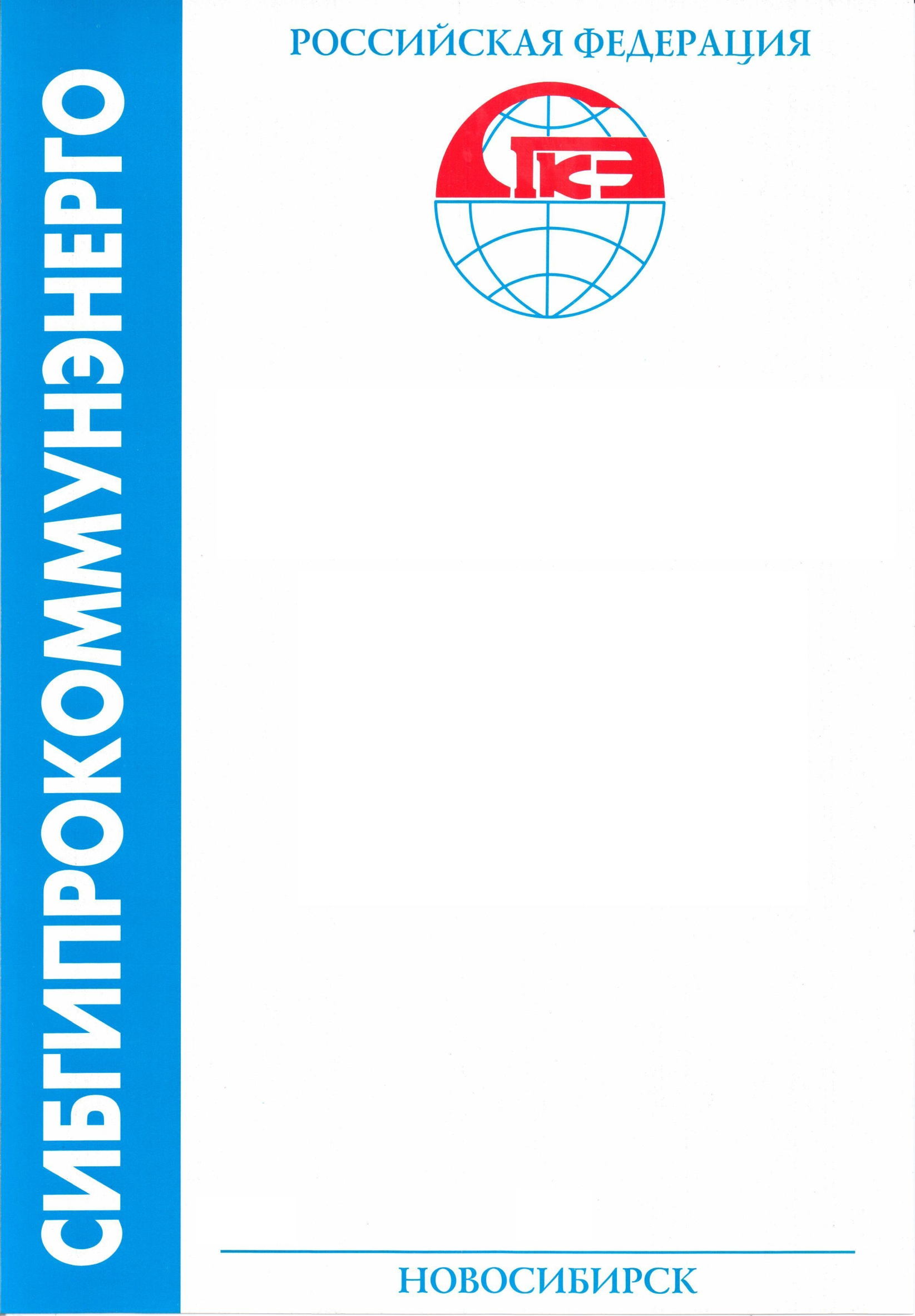 Свидетельство № СРО-П-081-5406168187-00241-6 от 18 сентября 2013г.ПРОГРАММА КОМПЛЕКСНОГО РАЗВИТИЯ СИСТЕМ 		КОММУНАЛЬНОЙ ИНФРАСТРУКТУРЫСЕЛЬСКОГО ПОСЕЛЕНИЯ ВЕРХНЕКАЗЫМСКИЙТОМ 3 КНИГА 1.Схемы перспективного развития электрических сетей напряжением 10 кВ сельского поселения Верхнеказымский Белоярского района ХМАО-Югра(Пояснительная записка)2/1-3.1-ПКР.ЭСИнв.№ 3939                                2017 годСОСТАВ  ПРОЕКТАСписок исполнителей,принимавших участие в разработке, контроле и согласованииСОДЕРЖАНИЕТОМ 1 ПОЯСНИТЕЛЬНАЯ   ЗАПИСКА ВВЕДЕНИЕ	61  существующее положение в сфере электроснабжения поселения	71.1 Краткая характеристика муниципального образования с. п. Верхнеказымский	71.2  Центры питания и электроснабжающие сети 110 кВ, резервы и дефициты ЦП	81.3  Анализ существующей структуры электроснабжения напряжением 10 кВ	101.3.1  Распределительные сети 10 кВ	101.3.2 Надёжность и безопасность систем электроснабжения. Существующие технические и технологические проблемы в системах электроснабжения выделенного класса напряжения	112 Перспективные электрические нагрузки и потребление электроэнергии в поселении	122.1 Развитие с.п. Верхнеказымский	122.2 Прогноз численности населения	122.3 Сведения о фактических и определение перспективных электрических нагрузок на расчётный период	122.3.1  Коммунально-бытовые потребители	122.3.2  Промышленные и прочие потребители	132.3.3  Итоговые данные подсчёта электрических нагрузок	132.4 Районирование нагрузок по ТП	143 Перспективная схема электроснабжения	153.1  Электроснабжающие сети 110 кВ.	153.2  Электроснабжающие сети 10 кВ.	183.2.1  Распределительные сети 10 кВ	183.2.2  Надёжность электроснабжения	203.2.3 Технико-экономические показатели проекта	204 ЭЛЕКТРИЧЕСКИЕ РАСЧЁТЫ СЕТЕЙ 10 кВ В НОРМАЛЬНОМ И ПОСЛЕАВАРИЙНОМ РЕЖИМАХ	224.1 Выбор сечений ЛЭП-10 кВ	224.2  Токи короткого замыкания	224.3 Релейная защита и автоматика	224.4 Режим нейтрали и ёмкостные токи	234.5 Компенсация реактивной мощности	235  Оценка капитальных вложений в новое строительство, реконструкцию и модернизацию объектов систем электроснабжения	256 Выводы	267 Приложения	27Приложение А  Техническое задание	29Приложение Б  Список новых коммунальных потребителей	32Приложение В  Список строящихся и новых жилых домов	33Приложение Е Список трансформаторных подстанций	34Приложение Д Расчёт потерь мощности и потерь напряжения в существующих электрических сетях 10 кВ	37Приложение Е Расчёт потерь мощности и потерь напряжения в проектируемых электрических сетях 10 кВ	40Том 3 Книга 2  ГРАФИЧЕСКИЕ МАТЕРИАЛЫВВЕДЕНИЕ«Схемы перспективного развития электрических сетей напряжением 10 кВ сельского поселения Верхнеказымский Белоярского района ХМАО-Югра» (далее «Схема…») разработана в соответствии с техническим заданием (см. приложение А).«Схема…» разработана на расчётный период до 2027 г. с выделением первого этапа до 2022 г. (с 2017 по 2021 г.г. все показатели проекта приводятся на каждый год). Основная задача «Схемы…» - разработка предложений по развитию электрических сетей в сельском поселении Верхнеказымский,  реализация которых позволит повысить уровень надёжности электроснабжения, качество электроэнергии у потребителей с одновременным снижением  потерь электроэнергии в сетях для обеспечения гарантированного электроснабжения потребителей на расчетный период.В «Схеме…» принимались такие технические решения, которые позволяют решить поставленную задачу с минимально возможными затратами. Вся последующая проектная документация (проект, рабочий проект, рабочая документация) должна выполняться на основе технических решений, заложенных в «Схеме». В «Схеме…»  рассмотрены следующие вопросы:анализ существующего состояния системы электроснабжения потребителей сельского поселения Верхнеказымский;основные направления развития электрических сетей 10 кВ и перспективные электрические нагрузки с определением источников покрытия и районированием их по центрам питания;перспективные схемы электроснабжающих сетей поселения с определением количества, мощности, напряжения и мест расположения ЦП с учётом категорий электроприёмников потребителей;схемы распределительных сетей 10 кВ и их параметры, с учётом категорий электроприёмников потребителей;режим сетей выше 1 кВ и до 35 кВ и компенсации токов замыкания на землю;потребность в основном оборудовании и материалах;стоимость строительства и реконструкции сетей по укрупнённым показателям;технико-экономические показатели сетей.Определённые настоящей «Схемой…» объёмы работ, необходимые капитальные вложения и инвестиционные ресурсы, должны являться основой для составления долгосрочных и краткосрочных инвестиционных программ по сельскому поселению Верхнеказымский.Схема выполнена в объёме и составе, предусмотренными РД.34.20.185-94 («Инструкция по проектированию городских электрических сетей»), и соответствует требованиям всех действующих нормативных документов.1  существующее положение в сфере электроснабжения поселения1.1 Краткая характеристика муниципального образования с. п. ВерхнеказымскийСельское поселение Верхнеказымский находится на территории Белоярского района Ханты-Мансийского автономного округа – Югры Тюменской области, расположено в районе, приравненном к районам Крайнего Севера.Посёлок Верхнеказымский расположен на левом берегу реки Казым, к северо-западу от озера Нерьтюхынгдог. в 70 км от административного центра района – г. Белоярский. Автодорога межмуниципального значения «Андра – Белоярский – граница Ямало- Ненецкого автономного округа», подъезд к г. Белоярский» с капитальным типом покрытия соединяет с. Верхнеказымский с с.Казым и с с. Лыхма на юго-западе, а также с с. Сосновка на северо-востоке.На территории села находятся следующие производственные объекты: Верхнеказымское ЛПУ магистральных газопроводов ООО «Газпром трансгаз Югорск» (100-процентное дочернее общество ПАО «Газпром»), автоколонна №7 Белоярского УТТиСТ, ремонтно-строительное управление №7, Верхнеказымский участок Белоярского КТПУ, ТУСМ №3, участок РСУ-8. Также на территории села расположена хлебопекарня.В районе посёлка преобладает микрорельеф лесотундры: редкий лесной массив с заболоченными участками, пересекаемыми отдельными ручьями и озёрами. Территория посёлка – незатопляемая.В соответствии с климатическим районированием (по СНиП 23-01-99 «Строительная климатология») с.п. Верхнеказымский расположено в I климатическом районе по гололёду и во II по ветру.Минимальная температура воздуха: -53°С, максимальная: +33°С.Численность населения (на конец 2016 года) составила – 1865 человек.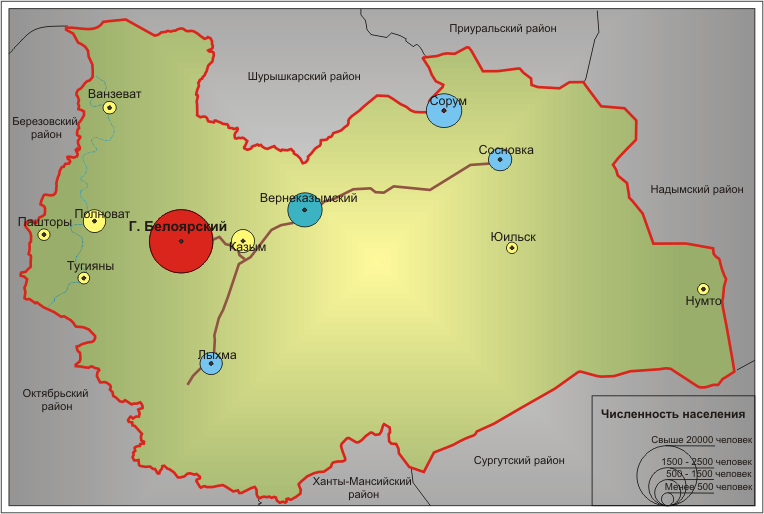 Рисунок 1 . Географическое положение и  территориальное устройство района1.2  Центры питания и электроснабжающие сети 110 кВ, резервы и дефициты ЦПНа отчётный период (2016 г.) электроснабжение объектов, расположенных на территории с.п. Верхнеказымский, осуществлялось от ПС 110/10 кВ «Верхнеказымская» подключенной транзитом от  ВЛ-110 кВ с ПС 110/6 «Белоярская» в направлении ПС «Сорум», ПС «Сосновская», ПС «Надым». Электроснабжение от ПС «Надым» предусмотрено как резервное.ПС «Верхнеказымская» и ВЛ-110 кВ (выполнена проводом АС-120, протяженностью 88,6 км со стороны ПС «Белоярская» и 123,1 км со стороны отпайки на ПС «Сорум») обслуживаются филиалом АО «Тюменьэнерго» «Энергокомплекс».Основные данные по существующим центрам питания приведены в таблице 1.2.1Таблица 1.2.1 Основные данные по существующим центрам питанияКак следует из таблицы 1.2.1, общая максимальная нагрузка на шинах 10 кВ ПС «Верхнеказымская» составляет – 1,6 МВт, в т.ч. максимальная нагрузка по ЛЭП-10 кВ, с которых осуществляется электроснабжение потребителей посёлка, составила 1,5 МВт.Максимальная нагрузка на шинах 10 кВ ПС «Верхнеказымская» приведена по результатам замеров максимальных нагрузок в 2016 году, согласно данным, предоставленным филиалом АО «Тюменьэнерго» «Энергокомплекс».Схема электрических соединений существующих сетей 110 кВ с указанием марок, сечений и длин линий приведена на рисунке 1.Рисунок 1.  Схема электрических соединений существующих сетей 110 кВ 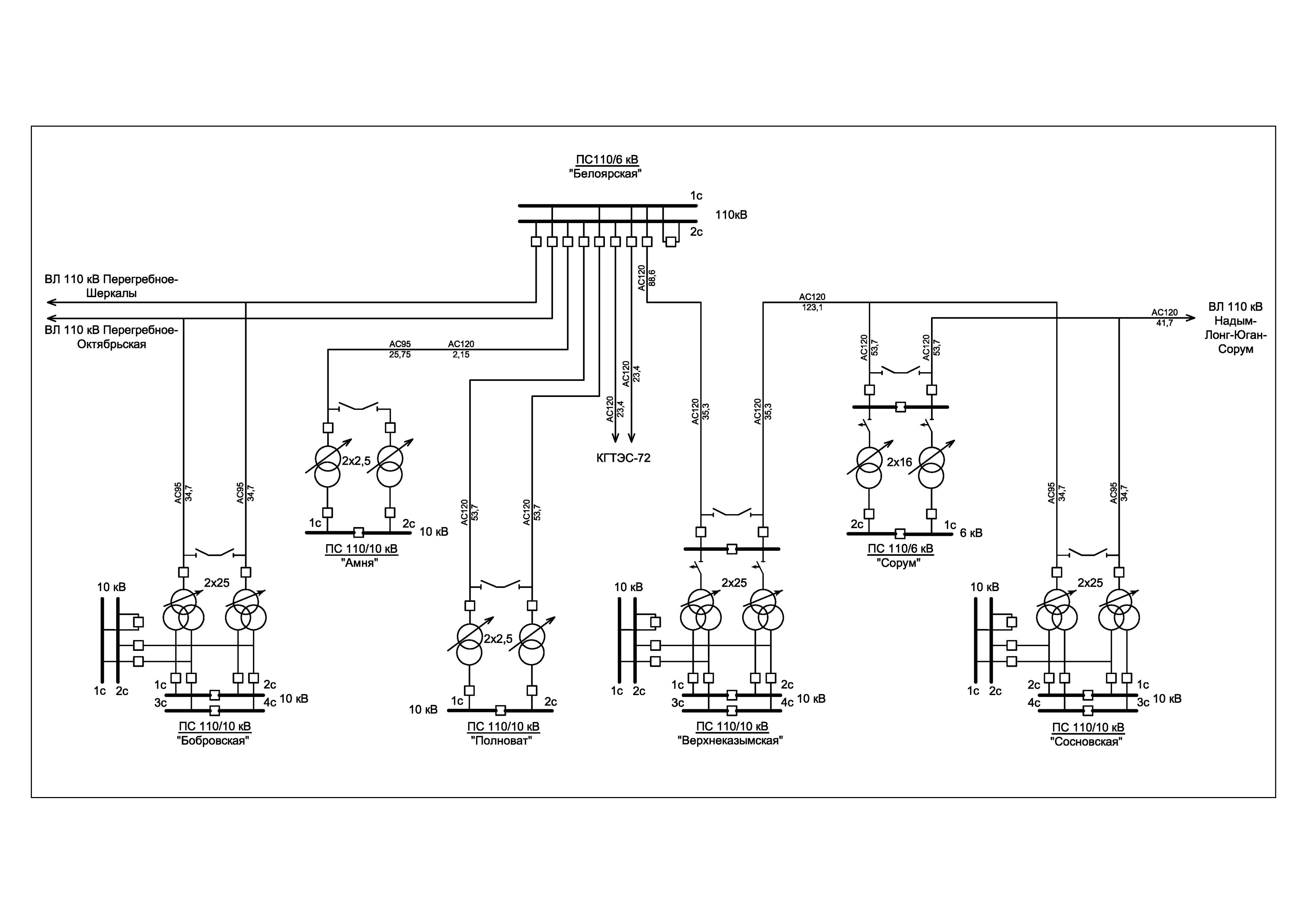 1.3  Анализ существующей структуры электроснабжения напряжением 10 кВЭлектрические сети 10 кВ включают в себя трансформаторные подстанции 10/0,4 кВ (ТП), линии электропередач 10 кВ в кабельном (КЛ) и воздушном (ВЛ) исполнении.Распределение электроэнергии осуществляется воздушными и кабельными линиями напряжением 10 кВ через понизительные трансформаторные подстанции, распределённые по территории поселения.Обслуживание электрических сетей 10 кВ осуществляется силами специалистов службы ЭВС Верхнеказымского ЛПУ МГ  ООО «Газпром трансгаз Югорск».1.3.1  Распределительные сети 10 кВПо состоянию на 01.06.2017 г. в электрических сетях с.п. Верхнеказымский находилось в эксплуатации 34 трансформаторных подстанций (ТП) 10/0,4 кВ, из них двадцать шесть ТП 10/0,4 кВ на балансе ООО «Газпром трансгаз Югорск», шесть ТП 10/,4 кВ на балансе ООО «Газпром энерго» (ТП - «Сов.котельная», «Финское», «Лесное», «Школа», «3 мкр.»), и две ТП 10/0,4 кВ прочих потребителей (ТП - «1 мкр.» и «кооператив Досуг»). Все трансформаторные подстанции обслуживаются специалистами службы ЭВС ЛПУ МГ ООО «Газпром трансгаз Югорск». Суммарная установленная мощность существующих трансформаторов в ТП 10/0,4 кВ составляет 10118 кВА. Средняя загрузка трансформаторов ТП (в часы их собственного максимума нагрузок) составляет 26,1%.Электроснабжение сельского поселения осуществляется по двум распределительным ЛЭП-10 кВ (яч.№17 и яч.№18) отходящим с разных секций шин ЗРУ-10 ПС  «Верхнеказымская». Схема построения распределительных сетей 10кВ петлевая с элементами двухлучевой и радиальной.Количественные данные по распределительным сетям 10 кВ по с.п. Верхнеказымский приведены в таблице 1.3.1., а так же в технико-экономических показателях (см. таблицу 3.2.3).Таблица 1.3.1 Количественные данные по распределительным сетям 10 кВ с.п. ВерхнеказымскийСуммарная протяжённость распределительных линий (по трассе) 10 кВ составляет 22,3 км.Протяжённость кабельных линий 10 кВ составляет 2,95 км. Протяжённость воздушных линий 10 кВ составляет 19,33 км.По результатам расчётов потери мощности и потери напряжения в существующих электрических сетях 10 кВ поселка Верхнеказымский не превышают нормативные (см. приложение Д). Карта-схема и принципиальная схема действующих электрических сетей 10 кВ составлены по материалам, предоставленным ООО «Газпром трансгаз Югорск» Верхнеказымским ЛПУ МГ.Карта-схема действующих электрических сетей 10 кВ приведена на чертеже 2/3-3.2-ПКР.ЭС-001, принципиальная схема действующих электрических сетей 10 кВ, с указанием номеров линий, марок, сечений и длин кабельных и воздушных линий 10 кВ, соединяющих центр питания с ТП и ТП между собой, показана  на чертеже 2/3-3.2-ПКР.ЭС-002. 1.3.2 Надёжность и безопасность систем электроснабжения. Существующие технические и технологические проблемы в системах электроснабжения выделенного класса напряженияСуществующая схема построения электрических сетей 110 кВ, обеспечивает достаточную надёжность электроснабжения поселка Верхнеказымский.Существующая схема построения распределительных сетей 10 кВ, параметры ТП в целом соответствуют требованиям ПУЭ и РД 34.20.185-94 по надёжности электроснабжения. Подстанции 10/0,4 кВ,  питающих ответственных потребителей, являются двухтрансформаторными, подключены по двухлучевой схеме, что соответствует требованиям ПУЭ по надёжности электроснабжения этой группы потребителей.Все ТП 10/0,4 кВ находятся в удовлетворительном техническом состоянии. Силами специалистов службы ЭВС Верхнеказымского ЛПУ МГ ООО «Газпром трансгаз Югорск» ведётся контроль технического состояния трансформаторных подстанций и их своевременное плановое обслуживание.В связи со значительным физическим износом и превышением эксплуатационного срока использования оборудования существующих электрических сетей 10 кВ на расчётный срок 2027 год необходимо провести реконструкцию электрических сетей 10 кВ с заменой опор и подвеской изолированного провода (СИП-3) взамен голого провода, а так же заменить часть трансформаторных подстанций 10/0,4 кВ.Подвеска СИП позволит существенно сократить затраты на эксплуатацию воздушных линий, снизить количество аварийных отключений и объём недоотпуска электроэнергии, а также практически исключить случаи несанкционированных подключений к воздушным линиям и хищения электроэнергии, и, соответственно, повысить надёжность и качество электроснабжения потребителей. Точки подключения, количество новых ЛЭП-0,4 кВ, их марки и сечения должны определяться на стадии конкретного проектирования.Все категорированные потребители должны в перспективе подключаться к двум независимым источникам питания, в качестве которых в соответствии с §1-2-10 ПУЭ приняты секционированные сборные шины ТП, либо, в качестве резервного источника питания используются имеющиеся у потребителя стационарные или передвижные дизель-генераторы. Для электроснабжения ответственных потребителей должны применяться двухтрансформаторные ТП-10/0,4 кВ с секционированными шинами или однотрансформаторные с резервированием потребителей от ближайшей ТП (от смежной полупетли или другой магистрали). Для ответственных потребителей 1 категории по надёжности электроснабжения необходимо применение АВР.2 Перспективные электрические нагрузки и потребление электроэнергии в поселении2.1 Развитие с.п. ВерхнеказымскийПерспективные электрические нагрузки на период с 2017 по 2027 гг. для сельского поселения Верхнеказымский приняты по данным предоставленным администрациями поселения и Белоярского района.До 2027 г. развитие рассматриваемой территории  предполагается, преимущественно, за счет многоквартирного жилищного строительства, взамен демонтируемого ветхого жилищного фонда (по программе расселения ветхого жилья).В настоящее время во введённой жилой застройке используется пищеприготовление на природном газе.2.2 Прогноз численности населенияПрогнозируемая численность населения (представлена в таблице 2.2.1.) определяется как совокупность положительных вероятностей развития основных системных элементов, формирующих  на расчетный срок население с.п. Верхнеказымский.Таблица 2.2.1Демографический прогноз с.п. Верхнеказымский до 2027 года2.3 Сведения о фактических и определение перспективных электрических нагрузок на расчётный периодВ настоящей работе подсчёт электрических нагрузок выполнен с учётом всех потребителей, расположенных или намеченных к размещению в пределах рассматриваемых территорий сельского поселения Верхнеказымский.Подсчёт выполнен в соответствии с «Инструкцией по проектированию городских электрических сетей» (РД34.20.185-94), раздел 2, с учётом «Нормативов для определения расчётных электрических нагрузок зданий (квартир), коттеджей, микрорайонов (кварталов) застройки и элементов городской распределительной сети», утверждённых приказом Минтопэнерго России от 29.06.99г №213   («Изменения и дополнения раздела 2 РД34.20.185-94»).Подсчёт электрических нагрузок выполнен раздельно – для жилых, коммунально-бытовых,  промышленных и прочих потребителей.2.3.1  Коммунально-бытовые потребителиЭлектрические нагрузки существующих коммунально-бытовых потребителей определены по эксплуатационным измерениям на шинах ТП в часы их собственных максимумов в зимний период 2015-2016 г.г.	Расчётные электрические нагрузки для застраиваемых территорий и отдельных жилых зданий, в которых расчёт проводился по нормативам для определения расчётной электрической нагрузки электроприёмников квартир жилых зданий (таблица 2.1.1н взамен табл.2.1.1 РД), приняты в соответствии с данными предоставленными администрациями сельского поселения Верхнеказымский и Белоярского района.Полный перечень коммунально-бытовых потребителей, а также объектов жилья, намеченных к строительству на рассматриваемой территории на первый период с 2017 по 2021 годы и расчётный срок до 2027 г., с указанием расчётных электрических нагрузок и номеров ТП 10/0,4 кВ, от которых предполагается питание этих потребителей, приведены в приложениях Б и В соответственно. Электрические нагрузки наружного освещения в районах существующей застройки учтены в замерах нагрузок на существующих ТП, а в районах новой застройки приняты в размере 5% от осветительно-бытовой нагрузки на шинах ТП. Нагрузки наружного освещения вошли в состав равномерно распределённой нагрузки и приведены в приложении Г.2.3.2  Промышленные и прочие потребителиНагрузки существующих промышленных и прочих потребителей, не подлежащих реконструкции, определены так же, как и  для коммунально-бытовых потребителей  -  по данным фактических замеров максимумов нагрузок на шинах ТП в часы их собственных максимумов в зимний период 2015-2016 г.г..2.3.3  Итоговые данные подсчёта электрических нагрузокИтоговые данные подсчёта электрических нагрузок по населённому пункту Верхнеказымский на расчётный срок 2027 г. с разбивкой по годам до 2022г. с делением на коммунально-бытовые объекты и промышленные (прочие) предприятия сведены в таблицу 2.3.1.Таблица 2.3.1Итоговые данные подсчёта электрических нагрузокКак следует из таблицы 2.3.1, суммарный прирост нагрузок по поселению на первый период (2017-2021 г.г) составит 0,27 МВт (на шинах ТП), на расчётный срок 2027 г. – 0,37 МВт (на шинах ТП). Среднегодовые темпы ежегодного прироста электрических нагрузок на территории сельского поселения Верхнеказымский на период  2016 - 2027г. составят 1,84%. Динамика роста нагрузок на шинах ТП сельского поселения Верхнеказымский приведена на рисунке 2.Рисунок 2 Динамика роста нагрузок на шинах ТП в границах сельского поселения  Верхнеказымский в МВт на 2016 - 2027 гг..2.4 Районирование нагрузок по ТПНабор нагрузок (районирование) на трансформаторные подстанции 10/0,4 кВ, находящиеся в границах поселения произведён на основании данных расчёта существующих нагрузок с учётом перспективы застройки территорий поселения и территориального расположения объектов нового строительства на расчётный срок до 2027 г. с выделением первого этапа до 2022 г. Итоги районирования по ТП приведены в приложении Г. 3 Перспективная схема электроснабжения3.1  Электроснабжающие сети 110 кВ.Основным центром питания электрических сетей 110 кВ рассматриваемой зоны на период до 2021 года и прогнозный период до 2027 года остаётся ПС 110/6 кВ «Белоярская». Питание существующих и проектируемых потребителей с.п. Верхнеказымский предусматривается от существующей ПС 110/10 кВ «Верхнеказымская» от ПС 110/10 кВ «Верхнеказымская» подключенной транзитом от  ВЛ-110 кВ с ПС 110/6 «Белоярская» в направлении ПС «Сорум», ПС «Сосновская», ПС «Надым». Электроснабжение со стороны ПС «Надым» предусмотрено как резервное.Максимальная расчётная нагрузка на шинах 10 кВ ПС 110/10 кВ «Верхнеказымская» составит на период до 2021г. – 1,71 МВт,  на прогнозный период до 2027 г. – 1,78 МВт.Характеристика центра питания сельского поселения Верхнеказымский приведена в таблице 3.1.1.Таблица 3.1.1Характеристика центра питания сельского поселения ВерхнеказымскийКак видно из таблицы 3.1.1 прирост нагрузок на шинах 10 кВ центра питания составит 0,19 МВт к 2021 году и 0,26 МВт к 2027 году, относительно существующей нагрузки.Районирование и расчёт нагрузок по центрам питания на расчётный срок до 2021 г. приведены в таблице 3.1.2, с прогнозом до 2027 г. в таблице 3.1.3.Таблица 3.1.2Районирование и расчёт нагрузок по ЦП на расчётный срок 2021 г.* Общий совмещенный максимум нагрузок ПС сельского поселения Верхнеказымский, МВтТаблица 3.1.3Районирование и расчёт нагрузок по ЦП на прогнозный период до 2027 г.3.2  Электроснабжающие сети 10 кВ.Электроснабжение новых жилых, общественно-деловых и производственных зон, размещаемых на территории сельского поселения Верхнеказымский, предусмотрено на напряжении 10 кВ от действующей  ПС 110/10кВ "Верхнеказымская".Электрические сети 10 кВ сельского поселения Верхнеказымский предусматриваются по однозвеньевой схеме при которой распределительные линии подключаются непосредственно к шинам ПС.3.2.1  Распределительные сети 10 кВПитание потребителей населённого пункта на уровне 2021-2027 г.г. предусматривается от существующих ТП 10/0,4 кВ, подключенных к существующим распределительным линиям (л.17, л.18) ВЛ-10 кВ от ПС 110/10 кВ «Верхнеказымская». Суммарная нагрузка на шинах 0,4 кВ ТП составит на расчетный 2021г. – 2,28 МВт, на прогнозный 2027г. – 2,38 МВт. Протяжённость распределительных линий 10 кВ составит к 2021 г.  – 22,28 км, из них кабельных – 2,95 км (все существующие (сохраняемые)), воздушных – 19,33 км (все существующие (сохраняемые)) Протяжённость распределительных линий 10 кВ составит к 2027 г.  – 23,13 км, из них кабельных – 3,80 км (в том числе 1,2 км - существующие (сохраняемые)), 2,6 км – новые), воздушных – 19,33 км (в том числе 4,68 км - существующие (сохраняемые)), 14,65 км – новые (реконструируемые))Суммарная установленная мощность трансформаторов на расчётный срок (2021 г.)  и прогнозный 2027г. составит 10,1 МВА. Средняя загрузка трансформаторов составит на 2021г. 22,5%, на 2027г. 23,5%.Такая относительно невысокая загрузка объясняется тем, что при разработке проекта, во избежание дополнительных затрат, действующие трансформаторы при их недогрузке не менялись на меньший габарит, а оставлялись в работе. В целях сокращения потерь электроэнергии возможно отключение вторых трансформаторов в ТП (в обоснованных случаях).Новые воздушные ЛЭП предусмотрены на существующих железобетонных опорах с подвеской, взамен голого, изолированных (защищённых) проводов (ВЛЗ). Токопроводящая жила защищённого провода покрыта изолирующей полимерной оболочкой, обеспечивающей работу воздушной линии при уменьшенных по сравнению с ВЛ 6-20 кВ расстояниях между проводами на опорах и в пролётах. При этом исключается замыкание между проводами при их схлёстывании и снижается вероятность замыкания на землю. Защищённый провод, марки СИП-3, представляет собой одножильный многопроволочный проводник, покрытый защитной оболочкой. Проводник изготавливается из алюминиевого сплава, защитный слой из светостабилизированного сшитого полиэтилена. Провод может изготавливаться с водонабухающим слоем под защитной оболочкой для защиты алюминиевой жилы от атмосферной влаги. Провод СИП-3 сохраняет механическую прочность и электрические параметры при температурах окружающей среды от минус 50°С до плюс 50°С, не распространяет горения.ВЛ 10 кВ с защищёнными проводами имеют, в дополнение к вышесказанному, ряд преимуществ по сравнению с ВЛ с неизолированными проводами, в том числе:Повышенная надёжность в зонах интенсивного гололёдообразования, меньший вес и меньшая интенсивность налипания снега, инея, гололёда;Уменьшение расстояний между проводами на опорах и в пролёте, в том числе, в местах пересечений и сближений с другими ВЛ, а также при их совместной подвеске на общих опорах;Общее снижение электрических потерь в ЛЭП за счёт уменьшения реактивного сопротивления;Обеспечение бесперебойной работы линии в случаях падения веток и небольших деревьев на провода;Защищённые провода не пригодны для вторичной переработки с целью получения цветного металла;Сокращение общих эксплуатационных расходов в связи с меньшей повреждаемостью ВЛЗ.Перечень мероприятий по новому строительству в электрических сетях 10 кВ                               с.п. Верхнеказымский приведены в таблице 3.2.1.1Таблица 3.2.1.1Мероприятия по новому строительству в электрических сетях 10кВ с.п. Верхнеказымский	Количественные показатели по проектируемым распределительным сетям 10 кВ на прогнозный период до 2027г.  приведены в технико-экономических  показателях (таблица 3.2.3) и в таблице 3.2.1.2.Таблица 3.2.1.2Количественные показатели по проектируемым распределительным сетям 10 кВ  на прогнозный период до 2027г.	Принципиальные схемы действующих и перспективных на 2027 г. электрических сетей 10 кВ приведены на чертежах № 2/1-3.2-ПКР.ЭС-002, № 2/1-3.2-ПКР.ЭС-004 соответственно.Карты-схемы действующих и перспективных электрических сетей напряжением 10-110 кВ  (с указанием сечений, марок и длин кабелей и проводов) приведены на чертежах № 2/1-3.2-ПКР.ЭС-001, № 2/1-3.2-ПКР.ЭС-003 соответственно.Показанные на чертежах № 2/1-3.2-ПКР.ЭС-003 трассы новых линий распределительных сетей 10 кВ должны быть уточнены при последующих стадиях проектирования.При рабочем проектировании тип оборудования 10 кВ, принятый в настоящем проекте, должен быть уточнён в соответствии с номенклатурой оборудования, которое будет выпускаться промышленностью на момент проектирования.3.2.2  Надёжность электроснабженияЗапроектированная схема электроснабжения сельского поселения Верхнеказымский, на уровне до 2021 года и с прогнозом до 2027 г. в целом обеспечивает необходимую надёжность, регламентируемую ПУЭ и РД34.20.185-94.	Все категорированные потребители подключаются к двум независимым источникам питания, в качестве которых в соответствии с §1-2-10 ПУЭ приняты секционированные сборные шины подстанций, либо, в качестве резервного источника питания используются имеющиеся у потребителя стационарные или передвижные автономные источники. Для электроснабжения указанных потребителей применяются двухтрансформаторные ТП-10/0,4 кВ с секционированными шинами или однотрансформаторные с резервированием потребителей от ближайшей ТП (от смежной полупетли или другой магистрали). Для ответственных потребителей во всех случаях применяется АВР. 3.2.3 Технико-экономические показатели проектаВ таблице 3.2.3 приведены технико-экономические показатели проекта на 2021 год с прогнозом до 2027 г. в сравнении с существующим положением по электрическим нагрузкам на шинах 0,4 кВ ТП, совмещённых максимумов нагрузок с.п. Верхнеказымский на шинах 10 кВ ПС, по количеству ПС, ТП 10/0,4 кВ, протяжённости распределительных линий 10 кВ и загрузкой трансформаторов в ТП.Таблица 3.2.3Технико – экономические показатели проекта	4 ЭЛЕКТРИЧЕСКИЕ РАСЧЁТЫ СЕТЕЙ 10 кВ В НОРМАЛЬНОМ И ПОСЛЕАВАРИЙНОМ РЕЖИМАХ4.1 Выбор сечений ЛЭП-10 кВСечения проводов существующих ЛЭП-10 кВ проверены на пропускную способность и допустимые потери напряжения с учётом ожидаемых нагрузок на период до 2021 г. и до 2027 г.; кроме того кабели проверены на термическую стойкость к действию токов коротких замыканий.Сечения новых проводов распределительных линий выбраны по экономической плотности тока, длительно допустимому току в нормальном и послеаварийном режимах с последующей проверкой на действие токов короткого замыкания  (кабельные линии) и предельным потерям напряжения.Расчёты сечений новых проводов выполнены для наихудших условий прокладки и максимальных зимних нагрузок.Кроме этого, учитывалось, что предельные потери напряжения в сетях 10 кВ (согласно РД 34.20.185-94) в нормальном режиме не должны превышать 6%.В результате расчётов определены сечения кабелей и проводов, на расчётный срок, которые показаны на чертеже № 2/1-3.2-ПКР.ЭС-003.	4.2  Токи короткого замыканияРасчёты токов к.з. выполнены исходя из условий системы бесконечной мощности на шинах 110 кВ ПС «Верхнеказымская». Расчёты токов трёхфазного к.з. на шинах 10 кВ центров питания произведены исходя из условий раздельной работы трансформаторов ПС и параметров электрических сетей, рекомендуемых в данной работе.Таблица 4.2Токи короткого замыкания на 2017 г. и 2027 г.4.3 Релейная защита и автоматикаЗащита от многофазных замыканий на всех линиях 10 кВ должна быть двухступенчатой, первая ступень которой выполняется в виде токовой отсечки, а вторая в виде максимальной токовой защиты (МТЗ). Время выдержки МТЗ с учётом собственного времени привода и выключателя для питающих линий принято 1,2 с и для распределительных линий 0,7 с.В перспективе рекомендуется перейти на токовые защиты, выполняемые с помощью микропроцессорной техники (на всех новых РП релейная защита предусматривается микропроцессорной).Защита от однофазных замыканий на землю на всех линиях 10 кВ выполняется с действием на сигнал.В сетях 0,4 кВ токовая защита линий и трансформаторов выполняется с помощью предохранителей либо автоматических выключателей. Основным, наиболее распространенным видом автоматики в электрических сетях является автоматический ввод резерва (АВР). В питающих сетях 10 кВ АВР выполняется в РУ на секционных выключателях. АВР на вводах к потребителям 1 категории выполняется на напряжении 0,4 кВ и осуществляется с помощью контакторов или автоматических выключателей.   На всех воздушных и кабельно-воздушных линиях, отходящих от ПС и РП, предусматривается автоматическое повторное включение (АПВ) однократного действия.4.4 Режим нейтрали и ёмкостные токиЭлектрические сети 10 кВ не имеют глухого заземления нейтрали и относятся к сетям с малыми токами замыкания на землю. Для сети 10 кВ с кабелями с пропитанной маслом бумажной изоляцией допускается длительное существование режима ОЗЗ (без отключения поврежденного фидера).Определяющим срок жизни кабеля является принцип построения релейной защиты от ОЗЗ – действует она на сигнал или на отключение поврежденного фидера.Согласно п. 2.8.13 ПТЭ электроустановок потребителей, компенсация ёмкостного тока ОЗЗ вводится при превышении значений этого тока для сети 10 кВ – более 10 А (при наличии в сетях ВЛ на железобетонных и металлических опорах).Оценка необходимости компенсации токов замыкания на землю в сетях 10 кВ выполнена на основании расчётных значений ёмкостных токов однофазного замыкания на землю (ОЗЗ) на уровне 2027г.В таблице 4.4 приводятся расчётные значения токов замыкания на землю для ПС на 2027 г. Протяжённость сетей 10 кВ принята в соответствии с запроектированной схемой.Таблица 4.4Токи замыкания на землю на расчётный срок 2027 г.Каждая территориальная сетевая организация самостоятельно принимает решение о необходимости компенсации токов однофазных замыканий на землю с помощью установки дугогасящих реакторов и действия устройств релейной защиты на сигнал, либо применение резистивного заземления нейтрали с отключением ОЗЗ устройствами релейной защиты.4.5 Компенсация реактивной мощностиКомпенсацию реактивной мощности в городских электрических сетях (в соответствии с п.5.2.9 РД 34.20.185-94) рекомендуется осуществлять путём установки компенсирующих устройств непосредственно у потребителей электроэнергии вследствие их относительно незначительной мощности и низкой стоимости. Устройствами компенсации реактивной мощности, при необходимости, должны быть оборудованы все промышленные и приравненные к ним потребители. В жилых домах и общественных зданиях компенсация реактивной мощности не предусматривается. Вследствие того, что реактивная составляющая в жилом и коммунальном секторе в последние годы растёт (применение энергосберегающих ламп, электронной бытовой техники и т.п.), рассмотрение необходимости установки устройств компенсации у таких потребителей становится актуальным.Покрытие потребности в реактивной мощности может осуществляться из энергосистемы, либо за счёт установки компенсирующих устройств. Предельное значение коэффициента реактивной мощности на шинах 6-35 кВ, в соответствии с Приказом Минпромэнерго № 49 от 22.02.2007 г., составляет 0,4. Одним из наиболее эффективных способов коррекции коэффициента мощности у потребителя, может быть рекомендована установка комплектов конденсаторов в непосредственной близости от потребителя, то есть в сети 0,4 кВ (например, в корпусе электросчётчика бытового потребителя).Места установки компенсирующих устройств должны определяться отдельными проектами на основании технико-экономических расчётов.5  Оценка капитальных вложений в новое строительство, реконструкцию и модернизацию объектов систем электроснабженияОбъёмы работ по сетям 10 кВ и капвложения определены на основании принятых  настоящей «Схемой…» проектных решений. Стоимостные показатели элементов электрических сетей определены в ценах на IV кв. 2016 г, без учёта НДС и на год планируемой реализации мероприятий, по Укрупнённым нормативам цен типовых технологических решений капитального строительства объектов электроэнергетики в части объектов электросетевого хозяйства, утверждённым приказом Минэнерго России № 75 от 08.02.2016 г., по сборнику укрупнённых показателей стоимости строительства (реконструкции) подстанций и ЛЭП для нужд ОАО «Холдинг МРСК» так и по проектам – аналогам - с учётом конструктивных и экономических особенностей региона, а также зональных и регионально-климатических коэффициентов пересчёта стоимости строительства.Объёмы работ и капвложения в новое строительство, реконструкцию и модернизацию объектов систем электроснабжения по сетям  10 кВ сведены в таблицу 5.1.Таблица 5.1Объёмы работ и капвложения в новое строительство объектов систем электроснабжения 6 ВыводыРезультаты  проделанной работы показывают:Расчётный (ожидаемый) максимум электрических нагрузок сельского поселения Верхнеказымский на шинах 10 кВ ПС 110/10 кВ «Верхнеказымская» на расчётный срок 2021 г. составит 1,71 МВт, на прогнозный 2027 г. – 1,78 МВт.Источником покрытия рассматриваемых в данной работе электрических нагрузок сельского поселения Верхнеказымский к 2021 г. и на уровне прогнозного 2027 г. будет один действующий центр питания  - ПС 110/10кВ «Верхнеказымская».Суммарный ожидаемый прирост нагрузок на шинах ТП-10/0,4 кВ в сельском поселении Верхнеказымский к расчётному сроку  2021 г. – 0,27 МВт,    на прогнозный 2027 г. – 0,37 МВт. Среднегодовые темпы ежегодного прироста электрических нагрузок на территории сельского поселения Верхнеказымский на период  2016 - 2027г. составят 1,84%.Расчётная нагрузка на шинах 10 кВ ПС «Верхнеказымский» составит на расчётный срок 2021г. – 1,71 МВт и на прогнозный 2027 г. – 1,78 МВт.Протяжённость распределительных линий 10 кВ составит к 2021 г.  – 22,28 км, из них кабельных – 2,95 км (все существующие (сохраняемые)), воздушных – 19,33 км (все существующие (сохраняемые)). Протяжённость распределительных линий 10 кВ составит к 2027 г.  – 23,13 км, из них кабельных – 3,80 км (в том числе 1,2 км - существующие (сохраняемые)), 2,6 км – новые), воздушных – 19,33 км (в том числе 4,68 км - существующие (сохраняемые)), 14,65 км – новые (реконструируемые))Для повышения энергетической эффективности и снижению потерь электроэнергии предусмотрено замена трех трансформаторных подстанций (ТП №1Н, №2Н, новая ТП 3 микрорайон) и строительство новой трансформаторной подстанции (ТП ФОК), а также реконструкция воздушной линий 10 кВ (замена голого провода АС на провод марки СИП-3).7 ПриложенияПриложение А  Техническое задание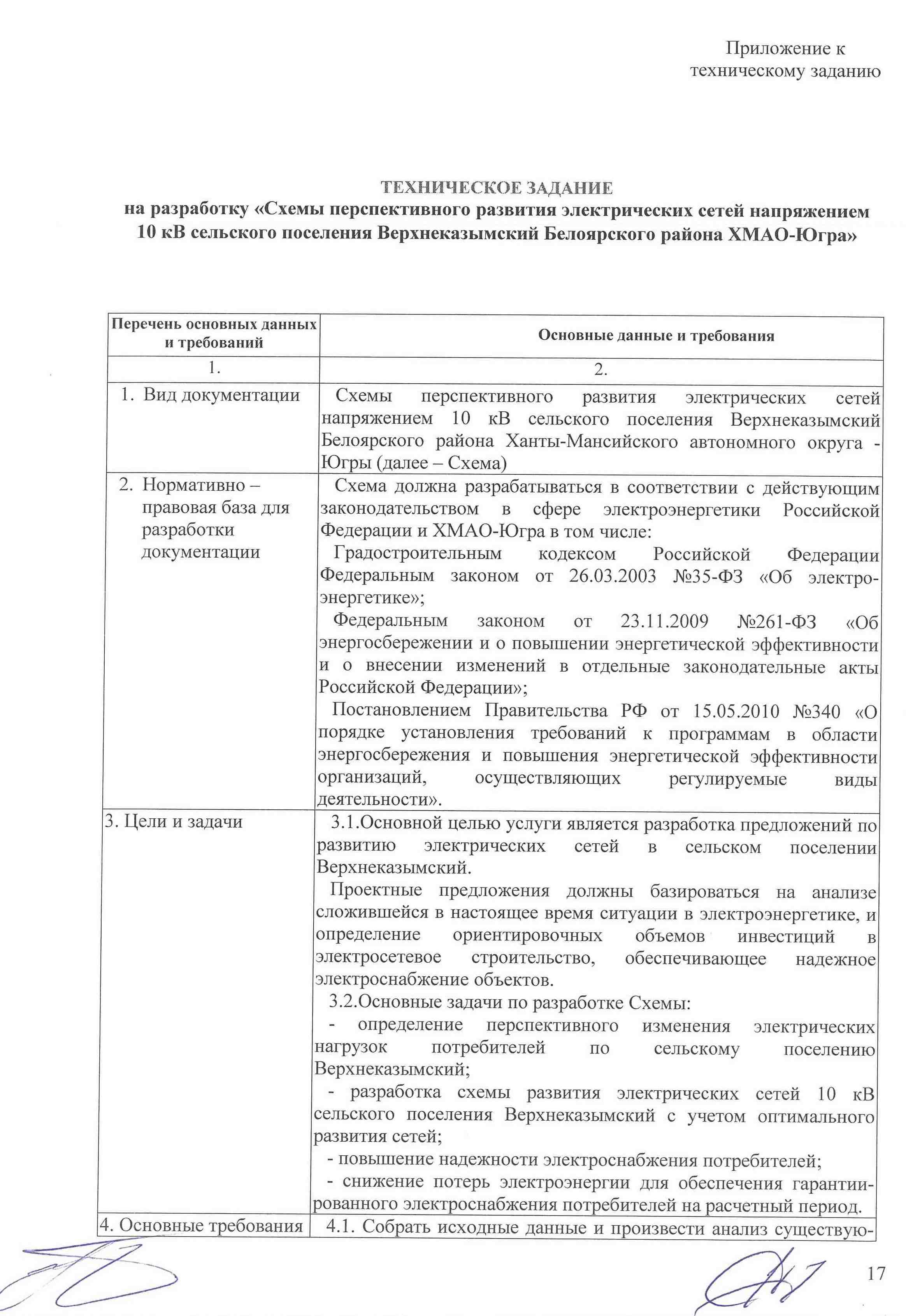 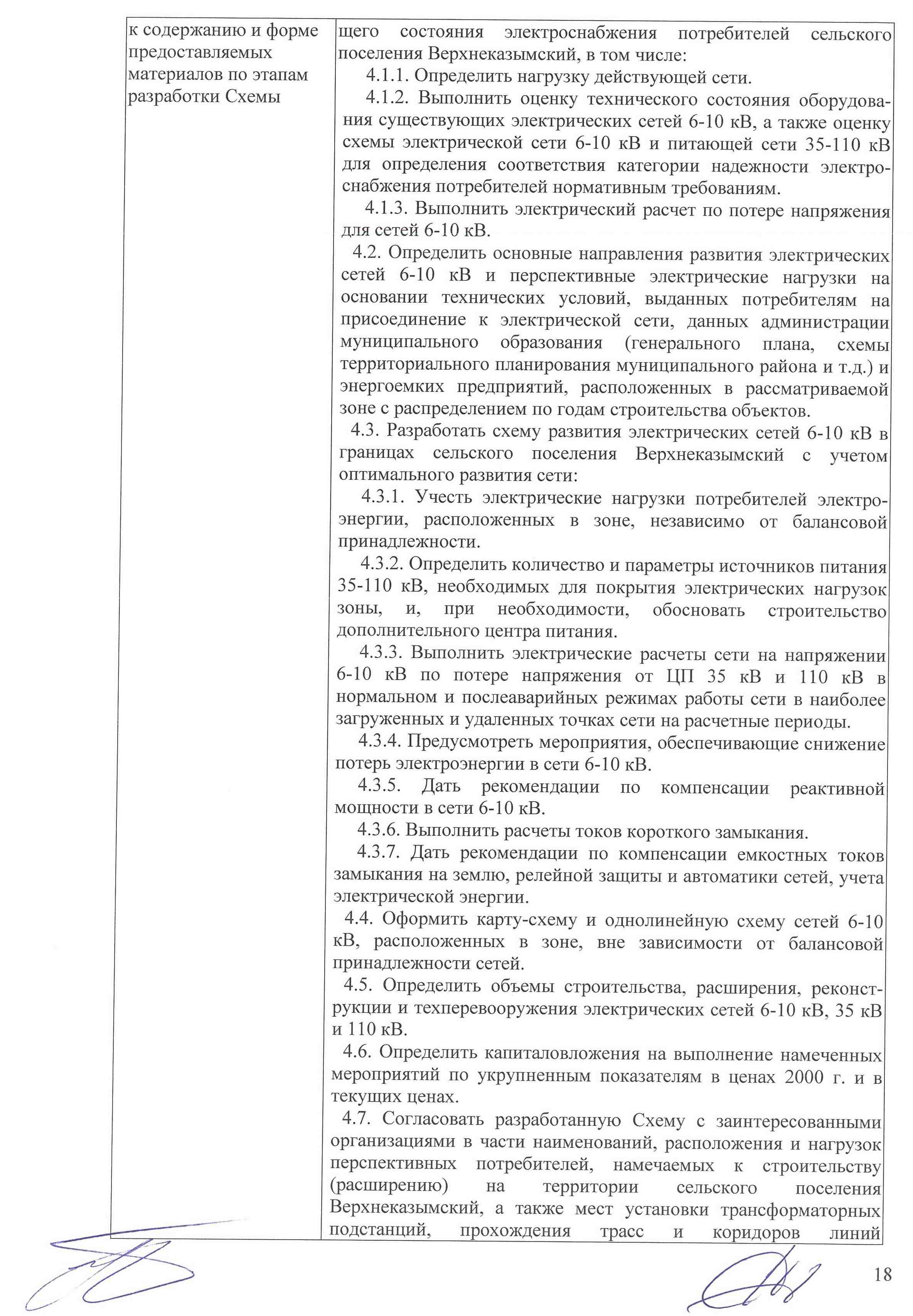 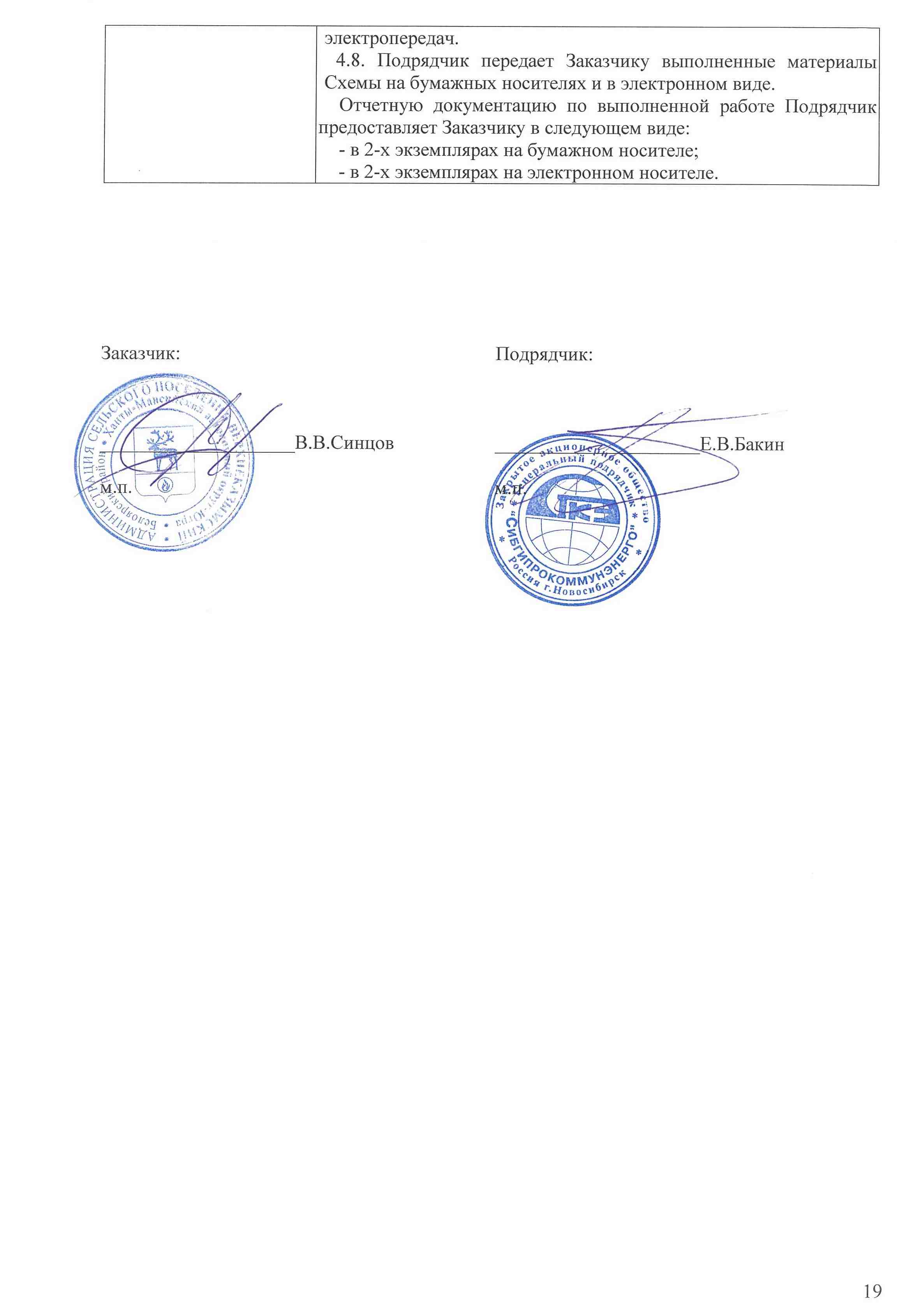 Приложение Б  Список новых коммунальных потребителей Приложение В  Список строящихся и новых жилых домовПриложение Г Список трансформаторных подстанцийПриложение Д Расчёт потерь мощности и потерь напряжения в существующих электрических сетях 10 кВПриложение Е Расчёт потерь мощности и потерь напряжения в проектируемых электрических сетях 10 кВР О С С И Й С К А Я       Ф Е Д Е Р А Ц И ЯЗАКРЫТОЕ  АКЦИОНЕРНОЕ  ОБЩЕСТВО ГЕНЕРАЛЬНЫЙ  ПОДРЯДЧИК«СИБГИПРОКОММУНЭНЕРГО»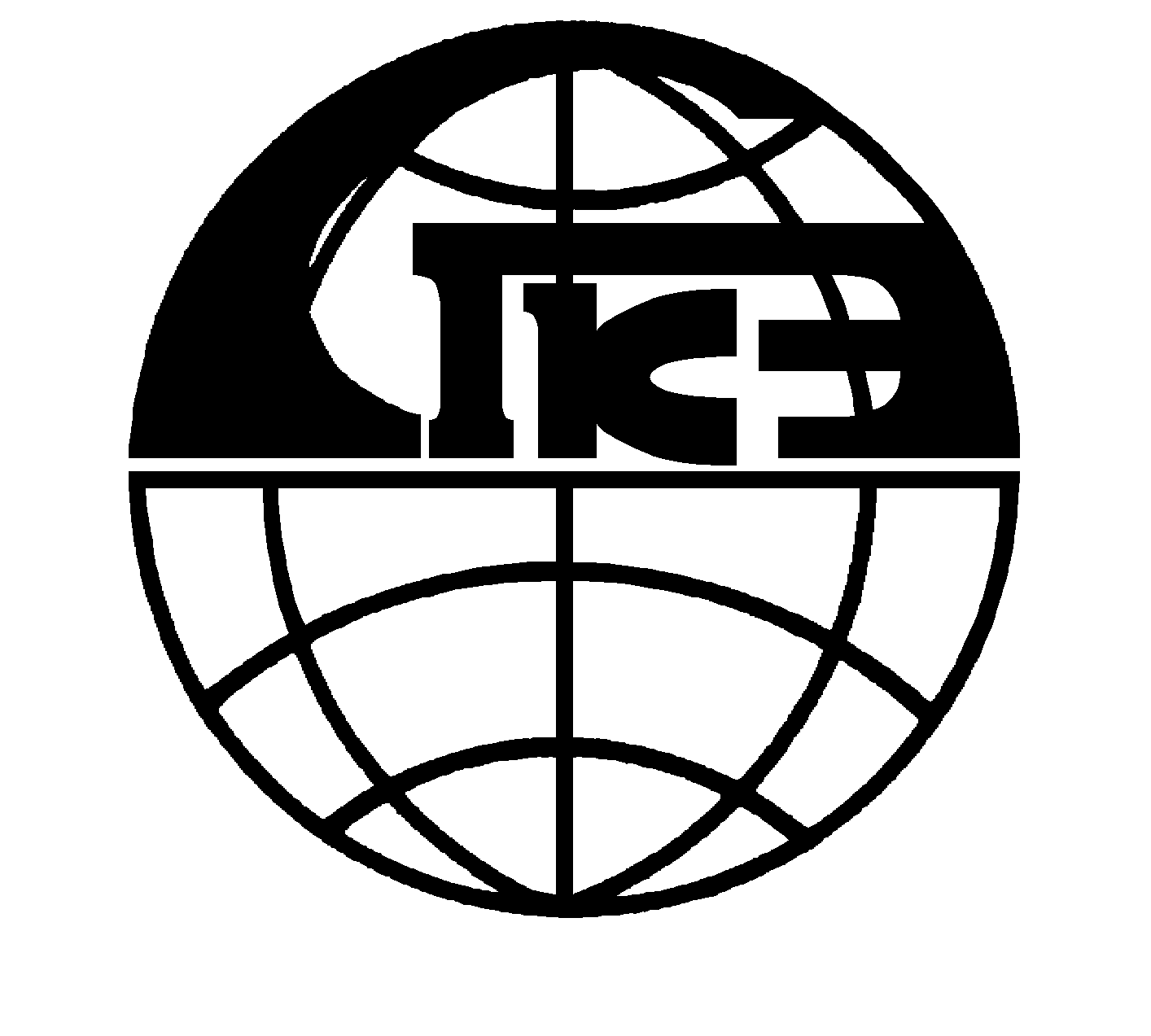 Свидетельство № СРО-П-081-5406168187-00241-6 от 18 сентября 2013г.ПРОГРАММА КОМПЛЕКСНОГО РАЗВИТИЯ СИСТЕМ 		КОММУНАЛЬНОЙ ИНФРАСТРУКТУРЫСЕЛЬСКОГО ПОСЕЛЕНИЯ ВЕРХНЕКАЗЫМСКИЙТОМ 3 КНИГА 1.Схемы перспективного развития электрических сетей напряжением 10 кВ сельского поселения Верхнеказымский Белоярского района ХМАО-Югра(Пояснительная записка)2/1-3.1-ПКР.ЭС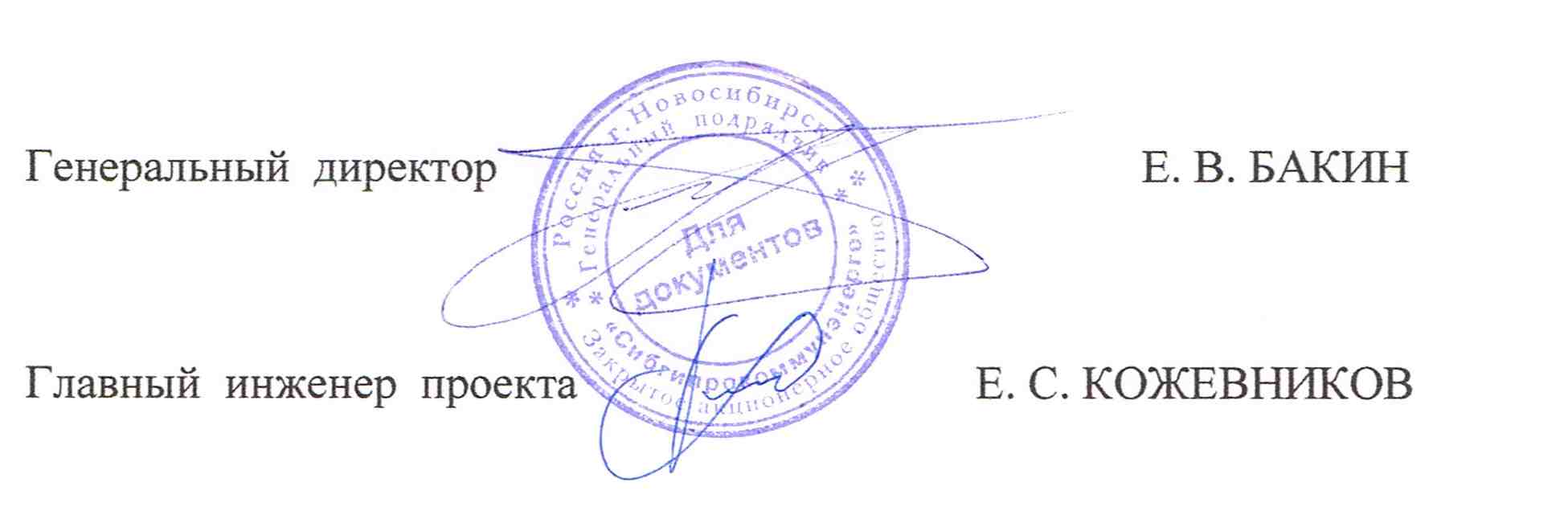 г. Новосибирск2017 годНомер томаОбозначениеНаименованиеИнвентарный номер1234Программа комплексного развития систем коммунальной инфраструктуры сельского поселения ВерхнеказымскийТом 12/1-1.2-ПКРПрограммный документ3937Том 22/1-2.2-ПКРОбосновывающие материалы3938Том 3Схема электроснабжения сельского поселения ВерхнеказымскийТом 32/1-3.1-ПКР.ЭСКНИГА 1. Пояснительная записка3939Том 32/1-3.2-ПКР.ЭСКНИГА 2. Графические материалы. Карты-схемы действующих и перспективных (на расчётный срок) электрических сетей напряжением 6-10-110 кВ. Принципиальные схемы действующих и перспективных (на расчётный срок) электрических сетей 10-110 кВ3940ДолжностьИ.О.Ф.ПодписьДатаВедущий инженер ОПРЭСМ.Ю. Пивоварова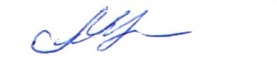 08.2017г.Инженер 1 категории ОПРЭСМ.В. Шрамко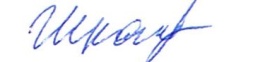 08.2017г№№п.п.Наименование чертежаНомер чертежа1231Карта-схема действующих электрических сетей 10 кВ с.п. Верхнеказымский М 1:50002/1-3.2-ПКР.ЭС -0012Принципиальная схема действующих электрических сетей 10 кВ с.п. Верхнеказымский2/1-3.2-ПКР.ЭС -0023Карта-схема перспективных электрических сетей 10 кВ с.п. Верхнеказымский М 1:50002/1-3.2-ПКР.ЭС -0034Принципиальная схема перспективных электрических сетей 10 кВ с.п. Верхнеказымский2/1-3.2-ПКР.ЭС -004Наименование центра питанияВедомственная принадлежностьСистема напряже-ний, кВКол-во и мощность трансфор-маторов, МВАМаксимальная нагрузка на шинах 6-10 кВ ЦП (зимний максимум), МВтМаксимальная нагрузка на шинах 6-10 кВ ЦП (зимний максимум), МВтРасполагаемая мощность (для населённого пункта)Резерв мощности на центре питания (для населённого пункта), МВтНаименование центра питанияВедомственная принадлежностьСистема напряже-ний, кВКол-во и мощность трансфор-маторов, МВАВсегоПо населённому пунктуРасполагаемая мощность (для населённого пункта)Резерв мощности на центре питания (для населённого пункта), МВт12345678ПС «Верхнека-зымская»АО «Тюменьэнерго»«Энергокомплекс»110/102х25,01,61,5нет данныхнет данныхКоличество ТП,шт.Суммарная нагрузка ТП,кВтСредняя загрузка трансформаторов в ТП в часы собственного максимума, %Протяжённость линий,кмПротяжённость линий,кмКоличество ТП,шт.Суммарная нагрузка ТП,кВтСредняя загрузка трансформаторов в ТП в часы собственного максимума, %кабельныхвоздушных12345341011820,82,9519,33ПоказательПериодПериодПериодПериодПериодПериодПоказатель2017г.2018г.2019г.2020г.2021г.2027г.1234567Численность населения, чел186518811889189819061958№№п.п.Наименование потребителяНагрузка на шинах ТП, МВтНагрузка на шинах ТП, МВтНагрузка на шинах ТП, МВтНагрузка на шинах ТП, МВтНагрузка на шинах ТП, МВтНагрузка на шинах ТП, МВтНагрузка на шинах ТП, МВт№№п.п.Наименование потребителяСуществующая(2016 г.)ПроектируемаяПроектируемаяПроектируемаяПроектируемаяПроектируемаяПроектируемая№№п.п.Наименование потребителяСуществующая(2016 г.)2017г.2018г.2019г.2020г.2021г.2027г.г.123456789коммунально-бытовые2,642,122,152,172,222,282,38промышленные и прочие0000000Всего по с.п. Верхнеказымский2,112,122,152,172,222,382,48№№п.п.НаименованиеЦПСистема напряжений, кВСистема напряжений, кВСистема напряжений, кВНагрузка  на шинах 10 кВ ЦП, МВт(по с.п. Верхнеказымский)Нагрузка  на шинах 10 кВ ЦП, МВт(по с.п. Верхнеказымский)Нагрузка  на шинах 10 кВ ЦП, МВт(по с.п. Верхнеказымский)Кол-во и мощностьтр-ров, МВАКол-во и мощностьтр-ров, МВАКол-во и мощностьтр-ров, МВА№№п.п.НаименованиеЦПсущест-вующая2016 г.проек-тируемая2021 г.проек-тируемая2027 г.сущест-вующая2016 г.проек-тируемая2021 г.проек-тируемая2027 г.суще-ству-ющая2016 г.проек-тируемая2021 г.проек-тируемая2027 г.12345567781«Верхнеказым-ская»110/10110/10110/101,521,711,782х25,02х25,02х25,0Итого:1,521,711,78№№ п.п.Наименование ПС 
и потребителейСумма максимумов нагрузок ТП, МВтСумма максимумов нагрузок ТП, МВтКоэф-ты совмещ.макси-мумов нагру-зокСовмещенные максимумы нагрузок на шинах ПС по категориям потребителей, МВтСовмещенные максимумы нагрузок на шинах ПС по категориям потребителей, МВтСовмещенные максимумы нагрузок на шинах ПС по категориям потребителей, МВтКоэф-т совмещ. макс. на-грузок горсетей и системных потребителейОбщий совме-щенный максимум нагрузок ПС, МВтКоличество и мощность трансформа-торов, МВАКоличество и мощность трансформа-торов, МВА№№ п.п.Наименование ПС 
и потребителейСумма максимумов нагрузок ТП, МВтСумма максимумов нагрузок ТП, МВтКоэф-ты совмещ.макси-мумов нагру-зокСовмещенные максимумы нагрузок на шинах ПС по категориям потребителей, МВтСовмещенные максимумы нагрузок на шинах ПС по категориям потребителей, МВтСовмещенные максимумы нагрузок на шинах ПС по категориям потребителей, МВтКоэф-т совмещ. макс. на-грузок горсетей и системных потребителейОбщий совме-щенный максимум нагрузок ПС, МВтКоличество и мощность трансформа-торов, МВАКоличество и мощность трансформа-торов, МВА№№ п.п.Наименование ПС 
и потребителейСумма максимумов нагрузок ТП, МВтСумма максимумов нагрузок ТП, МВтКоэф-ты совмещ.макси-мумов нагру-зокСовмещенные максимумы нагрузок на шинах ПС по категориям потребителей, МВтСовмещенные максимумы нагрузок на шинах ПС по категориям потребителей, МВтСовмещенные максимумы нагрузок на шинах ПС по категориям потребителей, МВтКоэф-т совмещ. макс. на-грузок горсетей и системных потребителейОбщий совме-щенный максимум нагрузок ПС, МВтКоличество и мощность трансформа-торов, МВАКоличество и мощность трансформа-торов, МВА№№ п.п.Наименование ПС 
и потребителейСумма максимумов нагрузок ТП, МВтСумма максимумов нагрузок ТП, МВтКоэф-ты совмещ.макси-мумов нагру-зокСовмещенные максимумы нагрузок на шинах ПС по категориям потребителей, МВтСовмещенные максимумы нагрузок на шинах ПС по категориям потребителей, МВтСовмещенные максимумы нагрузок на шинах ПС по категориям потребителей, МВтКоэф-т совмещ. макс. на-грузок горсетей и системных потребителейОбщий совме-щенный максимум нагрузок ПС, МВтКоличество и мощность трансформа-торов, МВАКоличество и мощность трансформа-торов, МВА№№ п.п.Наименование ПС 
и потребителейком. быт.промыш. и прочиеКоэф-ты совмещ.макси-мумов нагру-зокком. быт.промыш. и прочиеВсегоКоэф-т совмещ. макс. на-грузок горсетей и системных потребителейОбщий совме-щенный максимум нагрузок ПС, МВтсущ.проект.1234567891011121ПС 110/10 кВ "Верхнеказымская"11. Электрические сети 
ООО «Газпром энерго»  и 
ООО «Газпром трансгаз Югорск»1л.171,201л.181,08111Итого на шинах 10 кВ*:2,280,00,751,710,01,711,01,71111Всего по ПС*:1,712х252х25№№ п.п.Наименование ПС 
и потребителейСумма максимумов нагрузок ТП, МВтСумма максимумов нагрузок ТП, МВтКоэф-ты совмещ.макси-мумов нагру-зокСовмещенные максимумы нагрузок на шинах ПС по категориям потребителей, МВтСовмещенные максимумы нагрузок на шинах ПС по категориям потребителей, МВтСовмещенные максимумы нагрузок на шинах ПС по категориям потребителей, МВтКоэф-т совмещ. макс. на-грузок горсетей и системных потреби-телейОбщий совме-щенный максимум нагрузок ПС, МВтКоличество и мощность трансформа-торов, МВАКоличество и мощность трансформа-торов, МВА№№ п.п.Наименование ПС 
и потребителейСумма максимумов нагрузок ТП, МВтСумма максимумов нагрузок ТП, МВтКоэф-ты совмещ.макси-мумов нагру-зокСовмещенные максимумы нагрузок на шинах ПС по категориям потребителей, МВтСовмещенные максимумы нагрузок на шинах ПС по категориям потребителей, МВтСовмещенные максимумы нагрузок на шинах ПС по категориям потребителей, МВтКоэф-т совмещ. макс. на-грузок горсетей и системных потреби-телейОбщий совме-щенный максимум нагрузок ПС, МВтКоличество и мощность трансформа-торов, МВАКоличество и мощность трансформа-торов, МВА№№ п.п.Наименование ПС 
и потребителейСумма максимумов нагрузок ТП, МВтСумма максимумов нагрузок ТП, МВтКоэф-ты совмещ.макси-мумов нагру-зокСовмещенные максимумы нагрузок на шинах ПС по категориям потребителей, МВтСовмещенные максимумы нагрузок на шинах ПС по категориям потребителей, МВтСовмещенные максимумы нагрузок на шинах ПС по категориям потребителей, МВтКоэф-т совмещ. макс. на-грузок горсетей и системных потреби-телейОбщий совме-щенный максимум нагрузок ПС, МВтКоличество и мощность трансформа-торов, МВАКоличество и мощность трансформа-торов, МВА№№ п.п.Наименование ПС 
и потребителейСумма максимумов нагрузок ТП, МВтСумма максимумов нагрузок ТП, МВтКоэф-ты совмещ.макси-мумов нагру-зокСовмещенные максимумы нагрузок на шинах ПС по категориям потребителей, МВтСовмещенные максимумы нагрузок на шинах ПС по категориям потребителей, МВтСовмещенные максимумы нагрузок на шинах ПС по категориям потребителей, МВтКоэф-т совмещ. макс. на-грузок горсетей и системных потреби-телейОбщий совме-щенный максимум нагрузок ПС, МВтКоличество и мощность трансформа-торов, МВАКоличество и мощность трансформа-торов, МВА№№ п.п.Наименование ПС 
и потребителейком. быт.промыш. и прочиеКоэф-ты совмещ.макси-мумов нагру-зокком. быт.промыш. и прочиеВсегоКоэф-т совмещ. макс. на-грузок горсетей и системных потреби-телейОбщий совме-щенный максимум нагрузок ПС, МВтсущ.проект.1234567891011121ПС 110/10 кВ "Верхнеказымская"11. Электрические сети 
ООО «Газпром энерго»  и 
ООО «Газпром трансгаз Югорск»1л.171,171л.181,21111Итого на шинах 10 кВ*:2,380,00,81,780,01,781,01,78111Всего по ПС*:1,782х252х25№ п/пНаименование объектаПроектная мощность/
протяженностьсетейПроектная мощность/
протяженностьсетейСроки реализацииОбоснование необходимости строительства объекта№ п/пНаименование объектакмкВАСроки реализацииОбоснование необходимости строительства объекта123451Реконструкция ВЛ-10 кВ с подвеской  на существующих опорах  провода СИП-3 1х95 взамен голого провода 15-2022-2027г.г.для  повышения надёжности электроснабжения и обеспечения требуемого уровня качества электроснабжения потребителей2Строительство и монтаж новой блочной трансформаторной подстанций  типа  2БКТП напряжением 10/0,4(ТП 1Н, ТП 2Н)-1,32022-2027г.г.для снижение уровня износа систем электроснабжения.
и обеспечения существующих и перспективных электрических нагрузок.3Строительство и монтаж комплектной трансформаторной подстанций  типа  2КТПН напряжением 10/0,4 кВ(ФОК )-0,82022-2027г.г.для снижение уровня износа систем электроснабжения.
и обеспечения существующих и перспективных электрических нагрузок.4Строительство и монтаж комплектной трансформаторной подстанций  типа  КТПН напряжением 10/0,4 кВ(новая ТП 3 микрорайон)-0,42022-2027г.г.для снижение уровня износа систем электроснабжения.
и обеспечения существующих и перспективных электрических нагрузок.№ п/пМуниципальное образованиеКоличество ТП, шт.Количество ТП, шт.Количество ТП, шт.Суммар-ная нагрузка ТП, МВтПротяжённость линий,кмПротяжённость линий,кмПротяжённость линий,кмПротяжённость линий,кмПротяжённость линий,кмПротяжённость линий,км№ п/пМуниципальное образованиесущ.но-выхВсегоСуммар-ная нагрузка ТП, МВткабельныхкабельныхкабельныхвоздушныхвоздушныхвоздушных№ п/пМуниципальное образованиесущ.но-выхВсегоСуммар-ная нагрузка ТП, МВтсущ.но-выхВсегосущ.но-выхВсего11Сельское поселение Верхнеказымский304342,381,202,603,804,6814,6519,33Всего:304342,381,751,202,954,6814,6519,33№№п.п.НаименованиеЕд.изм.КоличествоКоличествоКоличество№№п.п.НаименованиеЕд.изм.Сущест-вующее положение    2016 г.Расчётный срок до2021г.Прогноз-ный период до2027г.№№п.п.НаименованиеЕд.изм.10 кВ10 кВ10 кВ1234561Электрические нагрузки1.1Сумма максимумов нагрузок на шинах ТП с.п.Верхнеказымский:МВт2,002,282,38коммунально-бытовые-"-2,002,282,38промышленные и прочие-"-0001.2Сумма совмещённых максимумов нагрузок на шинах 10 кВ ПС с.п.Верхнеказымский:МВт1,521,711,782Электроснабжающие сети2.1Количество ПС 110 кВшт.1114Распределительные сети 10 кВ 4.1Количество ТП  ООО «Газпром энерго»  в том числе:шт.3434344.1существующих-"-6624.1новых-"-004Количество ТП  ООО «Газпром трансгаз Югорск» в том числе:шт.262626существующих-"-262626Количество ТП-потребителец:шт.222существующих-"-222Средняя загрузка трансформаторов в ТП в часы собственного максимума%19,822,523,54.2Протяжённость линий, в том числе:км22,2822,2823,13а) кабельных, из них:-"-2,952,953,80существующих-"-2,952,951,2новых-"-002,6б) воздушных, из них:-"-19,3319,3319,33существующих-"-19,3319,334,68новых (реконструируемых)-"-0014,65№№п.п.Наименование ПСМощ-ность КЗ на шинах10 кВ, МВАТокКЗ на шинах10 кВ,кАМинимальные сечения кабелей (кв. мм.)Минимальные сечения кабелей (кв. мм.)Минимальные сечения кабелей (кв. мм.)Минимальные сечения кабелей (кв. мм.)Минимальные сечения кабелей (кв. мм.)Минимальные сечения кабелей (кв. мм.)Минимальные сечения кабелей (кв. мм.)Минимальные сечения кабелей (кв. мм.)№№п.п.Наименование ПСМощ-ность КЗ на шинах10 кВ, МВАТокКЗ на шинах10 кВ,кАс медными жилами при  tд=секс медными жилами при  tд=секс медными жилами при  tд=секс медными жилами при  tд=секс алюминиевыми жилами при tд=    секс алюминиевыми жилами при tд=    секс алюминиевыми жилами при tд=    секс алюминиевыми жилами при tд=    сек№№п.п.Наименование ПСМощ-ность КЗ на шинах10 кВ, МВАТокКЗ на шинах10 кВ,кА0,2 0,7 1,2 1,7 0,2 0,7 1,2 1,7 1234567891011121ПС «Верхнеказымская»238,113,150709512070120150185Название ПС№ СШUном кВСуммарная протя-жённость линий 10 кВ, кмСуммарная протя-жённость линий 10 кВ, кмЁмкостный ток ОЗЗ секции шин, АТип ДГРТип ФМЗОНазвание ПС№ СШUном кВкабель-ныхвоздуш-ныхЁмкостный ток ОЗЗ секции шин, АТип ДГРТип ФМЗО12345678«Верхнеказым-ская»1101,888,62,98--«Верхнеказым-ская»2101,9210,732,69--№№ п.п.НаименованиеЕд. изм.Коли-чествоСтоимость в ценахна год планируемой реализации мероприятий. (без НДС), тыс. руб123461Строительство и монтаж блочной трансформаторной подстанций  типа  2БКТП напряжением 10(6)/0,4 кВ с трансформаторами 2х630 кВА (2 шт.)шт.222551,092Строительство и монтаж комплектной трансформаторной подстанций  типа  2КТПН напряжением 10(6)/0,4 кВ с трансформаторами 2х400 кВА (1 шт.)шт.12158,813Строительство и монтаж комплектной трансформаторной подстанций  типа  КТПН напряжением 10(6)/0,4 кВ с трансформатором 1х400 кВА (1шт.)шт.11419,164Строительство и монтаж линии 10кВ  кабелем марки АПвПг, сечением 95 мм2 (2,6 км)км.2,612261,345Реконструкция ВЛ-10 кВ с подвеской  на существующих опорах  провода СИП-3 1х95 взамен голого провода (15 км)км15,01863,67Всего на период до 2027 г :40254,07№№
п.п.№№
по
спис-куНаименование
потребителейАдресПрирост         нагрузки,в кВтПрирост         нагрузки,в кВтГод 
ввода№ ТП, 
от которых 
питается потребитель№№
п.п.№№
по
спис-куНаименование
потребителейАдресна
вводена ши-
нах ТПГод 
ввода№ ТП, 
от которых 
питается потребитель1234567 с.п.Верхнеказымский с.п.Верхнеказымский с.п.Верхнеказымский с.п.Верхнеказымский с.п.Верхнеказымский с.п.Верхнеказымский с.п.Верхнеказымский с.п.Верхнеказымский110ФОКп.Верхнеказымский140982017нов. ТП-ФОКВсего по с.п. Верхнеказымский:Всего по с.п. Верхнеказымский:Всего по с.п. Верхнеказымский:14098№№
п.п.№№
по
спис-куНаименование
потребителейАдресПрирост         нагрузки,в кВтПрирост         нагрузки,в кВтГод ввода№ ТП, 
от которых 
питается потребитель№№
п.п.№№
по
спис-куНаименование
потребителейАдресна
вводена ши-
нах ТПГод ввода№ ТП, 
от которых 
питается потребитель12345678 с.п. Верхнеказымский с.п. Верхнеказымский с.п. Верхнеказымский с.п. Верхнеказымский с.п. Верхнеказымский с.п. Верхнеказымский с.п. Верхнеказымский с.п. Верхнеказымский11Жилой дом 3-6 
(20 квартир) 3-й микрорайон, 
(на месте 3-6)343120183 мкрн-он22Жилой дом 3-2
(24 квариры) 3-й микрорайон 
(на месте 3-5)383420183 мкрн-он33Жилой дом 3-7
(42 квартиры)3-й микрорайон 
 (на месте 3-7)474220193 мкрн-он44Жилой дом 2-15
 (3 под. 3 эт. 24 кв.)3-й микрорайон  
(на месте 2-15)38342020"Лесное"55Жилой дом 2-13
 (3 под. 3 эт. 24 кв.)3-й микрорайон  
(на месте 2-13)38342026"Лесное"66Жилой дом 2-14 
(3 под. 3 эт. 24 кв.)3-й микрорайон  
(на месте 2-14)38342026"Лесное"77Жилой дом 2-13 
(3 под. 3 эт. 24 кв.) 3-й микрорайон 
(на месте 2-12)38342025"Лесное"88Жилой дом 2-1 
(3 под. 3 эт. 24 кв.)3-й микрорайон  
(на месте 2-1)383420202 "Финское"99Жилой дом 2-2 
(3 под. 3 эт. 24 кв.) 3-й микрорайон 
(на месте 2-2)383420212 "Финское"1010Жилой дом 2-3 
(3 под. 3 эт. 24 кв.) 3-й микрорайон
(на месте 2-3)383420212 "Финское"1111Жилой дом 2-4
(3 под. 3 эт. 24 кв.) 3-й микрорайон
 (на месте 2-4)383420222Н 1212Жилой дом 2-8 
(3 под. 3 эт. 24 кв.) 3-й микрорайон 
(на месте 2-8)383420222Н 1313Жилой дом 2-9 
(3 под. 3 эт. 24 кв.)3-й микрорайон  
(на месте 2-9-10-22)383420232Н 1414Жилой дом 2-11
 (3 под. 3 эт. 24 кв.)3-й микрорайон  
(на месте 2-11)38342024"Лесное"Всего по  с.п. Верхнеказымский
на 2027г.:Всего по  с.п. Верхнеказымский
на 2027г.:Всего по  с.п. Верхнеказымский
на 2027г.:537483№№
п/п№№
ТПНаименование и адресНагрузка на шинах ТП,кВтНагрузка на шинах ТП,кВтНагрузка на шинах ТП,кВтНагрузка на шинах ТП,кВтНагрузка на шинах ТП,кВтНагрузка на шинах ТП,кВтНагрузка на шинах ТП,кВтНагрузка на шинах ТП,кВтНагрузка новых 
потребителей, кВт 
(2016г.6-2021г.)Нагрузка новых 
потребителей, кВт 
(2016г.6-2021г.)Нагрузка новых 
потребителей, кВт 
(2016г.6-2021г.)Нагрузка новых 
потребителей, кВт
 (2022г.-2027г.)Нагрузка новых 
потребителей, кВт
 (2022г.-2027г.)Нагрузка новых 
потребителей, кВт
 (2022г.-2027г.)Расчетная нагрузка на 
шинах ТП, кВт (2021г.)Расчетная нагрузка на 
шинах ТП, кВт (2021г.)Расчетная нагрузка на 
шинах ТП, кВт (2021г.)Расчетная нагрузка на 
шинах ТП, кВт  (2027г.)Расчетная нагрузка на 
шинах ТП, кВт  (2027г.)Расчетная нагрузка на 
шинах ТП, кВт  (2027г.)Мощность транс-
форматоров, кВА (2027г.)Мощность транс-
форматоров, кВА (2027г.)Тип ТП№ сосредоточен-ных
нагрузок по 
списку и их 
величина,кВт (2016г-2021г.)№ сосредоточен-ных
нагрузок по 
списку и их 
величина,кВт (2016г-2021г.)№ сосредоточен-ных
нагрузок по 
списку и их 
величина,кВт (2022г-2027г.)№ сосредоточен-ных
нагрузок по 
списку и их 
величина,кВт (2022г-2027г.)№№
п/п№№
ТПНаименование и адрессущест-
вующаясущест-
вующаяперераспреде-
лениеперераспреде-
лениес учетом пере-
распределения на 2021г.с учетом пере-
распределения на 2021г.с учетом пере-
распределения на 2027г.с учетом пере-
распределения на 2027г.равно-
мерно-
распре-
делен-
ная на 
шинах
ТПсосредото-
ченная на вводесосредото-
ченная на вводеравно-
мерно-
распре-
делен-
ная на 
шинах
ТПсосредото-
ченная на вводесосредото-
ченная на вводеком.
бытпром. и 
проч.всегоком.
бытпром. и 
проч.всегосуществу-
ющаяпроектир.Тип ТП№ сосредоточен-ных
нагрузок по 
списку и их 
величина,кВт (2016г-2021г.)№ сосредоточен-ных
нагрузок по 
списку и их 
величина,кВт (2016г-2021г.)№ сосредоточен-ных
нагрузок по 
списку и их 
величина,кВт (2022г-2027г.)№ сосредоточен-ных
нагрузок по 
списку и их 
величина,кВт (2022г-2027г.)№№
п/п№№
ТПНаименование и адреском.
бытпром.и
проч.убыльприростком.
бытпром.и
проч.ком.
бытпром.и
проч.равно-
мерно-
распре-
делен-
ная на 
шинах
ТПком.
бытпром. и
проч.равно-
мерно-
распре-
делен-
ная на 
шинах
ТПком.
бытпром. и
проч.ком.
бытпром. и 
проч.всегоком.
бытпром. и 
проч.всегосуществу-
ющаяпроектир.Тип ТПком.
бытпром. и
проч.ком.
бытпром. и
проч.123456789101112131415161718192021222324252627282930с.п.Верхнеказымскийс.п.Верхнеказымскийс.п.Верхнеказымскийс.п.Верхнеказымскийс.п.Верхнеказымскийс.п.Верхнеказымскийс.п.Верхнеказымскийс.п.Верхнеказымскийс.п.Верхнеказымскийс.п.Верхнеказымскийс.п.Верхнеказымскийс.п.Верхнеказымскийс.п.Верхнеказымскийс.п.Верхнеказымскийс.п.Верхнеказымскийс.п.Верхнеказымскийс.п.Верхнеказымскийс.п.Верхнеказымскийс.п.Верхнеказымскийс.п.Верхнеказымскийс.п.Верхнеказымскийс.п.Верхнеказымскийс.п.Верхнеказымскийс.п.Верхнеказымскийс.п.Верхнеказымскийс.п.Верхнеказымскийс.п.Верхнеказымскийс.п.Верхнеказымскийс.п.Верхнеказымскийс.п.Верхнеказымский1. Существующие ТП 10/0,4кВ1. Существующие ТП 10/0,4кВ1. Существующие ТП 10/0,4кВ1. Существующие ТП 10/0,4кВ1. Существующие ТП 10/0,4кВ1. Существующие ТП 10/0,4кВ1. Существующие ТП 10/0,4кВ1. Существующие ТП 10/0,4кВ1. Существующие ТП 10/0,4кВ1. Существующие ТП 10/0,4кВ1. Существующие ТП 10/0,4кВ1. Существующие ТП 10/0,4кВ1. Существующие ТП 10/0,4кВ1. Существующие ТП 10/0,4кВ1. Существующие ТП 10/0,4кВ1. Существующие ТП 10/0,4кВ1. Существующие ТП 10/0,4кВ1. Существующие ТП 10/0,4кВ1. Существующие ТП 10/0,4кВ1. Существующие ТП 10/0,4кВ1. Существующие ТП 10/0,4кВ1. Существующие ТП 10/0,4кВ1. Существующие ТП 10/0,4кВ1. Существующие ТП 10/0,4кВ1. Существующие ТП 10/0,4кВ1. Существующие ТП 10/0,4кВ1. Существующие ТП 10/0,4кВ1. Существующие ТП 10/0,4кВ1. Существующие ТП 10/0,4кВ1. Существующие ТП 10/0,4кВ1.1 ТП 10/0,4 кВ ООО «Газпром энерго»  1.1 ТП 10/0,4 кВ ООО «Газпром энерго»  1.1 ТП 10/0,4 кВ ООО «Газпром энерго»  1.1 ТП 10/0,4 кВ ООО «Газпром энерго»  1.1 ТП 10/0,4 кВ ООО «Газпром энерго»  1.1 ТП 10/0,4 кВ ООО «Газпром энерго»  1.1 ТП 10/0,4 кВ ООО «Газпром энерго»  1.1 ТП 10/0,4 кВ ООО «Газпром энерго»  1.1 ТП 10/0,4 кВ ООО «Газпром энерго»  1.1 ТП 10/0,4 кВ ООО «Газпром энерго»  1.1 ТП 10/0,4 кВ ООО «Газпром энерго»  1.1 ТП 10/0,4 кВ ООО «Газпром энерго»  1.1 ТП 10/0,4 кВ ООО «Газпром энерго»  1.1 ТП 10/0,4 кВ ООО «Газпром энерго»  1.1 ТП 10/0,4 кВ ООО «Газпром энерго»  1.1 ТП 10/0,4 кВ ООО «Газпром энерго»  1.1 ТП 10/0,4 кВ ООО «Газпром энерго»  1.1 ТП 10/0,4 кВ ООО «Газпром энерго»  1.1 ТП 10/0,4 кВ ООО «Газпром энерго»  1.1 ТП 10/0,4 кВ ООО «Газпром энерго»  1.1 ТП 10/0,4 кВ ООО «Газпром энерго»  1.1 ТП 10/0,4 кВ ООО «Газпром энерго»  1.1 ТП 10/0,4 кВ ООО «Газпром энерго»  1.1 ТП 10/0,4 кВ ООО «Газпром энерго»  1.1 ТП 10/0,4 кВ ООО «Газпром энерго»  1.1 ТП 10/0,4 кВ ООО «Газпром энерго»  1.1 ТП 10/0,4 кВ ООО «Газпром энерго»  1.1 ТП 10/0,4 кВ ООО «Газпром энерго»  1.1 ТП 10/0,4 кВ ООО «Газпром энерго»  1.1 ТП 10/0,4 кВ ООО «Газпром энерго»  11Сов. котельная180018001800--000демонтируется демонтируется демонтируется 1800180демонтируется демонтируется демонтируется 2х630-КТП22Финское20006501350--11400демонтируется демонтируется демонтируется 2380238демонтируется демонтируется демонтируется 2х400-КТП8/38
9/38
10/3833Д/сад21000021002100000000210021021002102х2502х2502КТП4Лесное120081010501050380015200139013921002102х4002х4002КТП4/38
5/38
6/38
7/38
14/3855Школа220022002200--01400демонтируется демонтируется демонтируется 3180318демонтируется демонтируется демонтируется 2х400-КТП10/14063 микр-он3 микрорайон130013001300--11900демонтируется демонтируется демонтируется 2490249демонтируется демонтируется демонтируется 400-КТП1/34
2/38
3/47Итого по существующим ТП 10/0,4кВ  ООО «Газпром энерго» :Итого по существующим ТП 10/0,4кВ  ООО «Газпром энерго» :Итого по существующим ТП 10/0,4кВ  ООО «Газпром энерго» :106006760980031502711400152001334013344200420456013001.2 ТП 10/0,4 кВ ООО «Газпром трансгаз Югорск»1.2 ТП 10/0,4 кВ ООО «Газпром трансгаз Югорск»1.2 ТП 10/0,4 кВ ООО «Газпром трансгаз Югорск»1.2 ТП 10/0,4 кВ ООО «Газпром трансгаз Югорск»1.2 ТП 10/0,4 кВ ООО «Газпром трансгаз Югорск»1.2 ТП 10/0,4 кВ ООО «Газпром трансгаз Югорск»1.2 ТП 10/0,4 кВ ООО «Газпром трансгаз Югорск»1.2 ТП 10/0,4 кВ ООО «Газпром трансгаз Югорск»1.2 ТП 10/0,4 кВ ООО «Газпром трансгаз Югорск»1.2 ТП 10/0,4 кВ ООО «Газпром трансгаз Югорск»1.2 ТП 10/0,4 кВ ООО «Газпром трансгаз Югорск»1.2 ТП 10/0,4 кВ ООО «Газпром трансгаз Югорск»1.2 ТП 10/0,4 кВ ООО «Газпром трансгаз Югорск»1.2 ТП 10/0,4 кВ ООО «Газпром трансгаз Югорск»1.2 ТП 10/0,4 кВ ООО «Газпром трансгаз Югорск»1.2 ТП 10/0,4 кВ ООО «Газпром трансгаз Югорск»1.2 ТП 10/0,4 кВ ООО «Газпром трансгаз Югорск»1.2 ТП 10/0,4 кВ ООО «Газпром трансгаз Югорск»1.2 ТП 10/0,4 кВ ООО «Газпром трансгаз Югорск»1.2 ТП 10/0,4 кВ ООО «Газпром трансгаз Югорск»1.2 ТП 10/0,4 кВ ООО «Газпром трансгаз Югорск»1.2 ТП 10/0,4 кВ ООО «Газпром трансгаз Югорск»1.2 ТП 10/0,4 кВ ООО «Газпром трансгаз Югорск»1.2 ТП 10/0,4 кВ ООО «Газпром трансгаз Югорск»1.2 ТП 10/0,4 кВ ООО «Газпром трансгаз Югорск»1.2 ТП 10/0,4 кВ ООО «Газпром трансгаз Югорск»1.2 ТП 10/0,4 кВ ООО «Газпром трансгаз Югорск»1.2 ТП 10/0,4 кВ ООО «Газпром трансгаз Югорск»1.2 ТП 10/0,4 кВ ООО «Газпром трансгаз Югорск»1.2 ТП 10/0,4 кВ ООО «Газпром трансгаз Югорск»1КОС ж/п ЛПУКОС ж/п ЛПУ1300000000000000130013013001302х4002х4002КТП2ВертолеткаВертолётная площадка2500000000000002502525025250250КТП3БазаСРиНСБаза СРиНС4500000000000004504545045400400КТП4БДСГ ДирекцияБДСГ Дирекция3000000000000003003030030160160КТП5Арт. скважина ж/п №1Арт. скважина ж/п №1000000000000000000004040КТП6Арт. скважина ж/п №2Арт. скважина ж/п №210000000000000010010100106363КТП7Арт. скважина ж/п №3Арт. скважина ж/п №310000000000000010010100104040КТП8Арт. скважина ж/п №4Арт. скважина ж/п №410000000000000010010100104040КТП9Арт. скважина ж/п №5Арт. скважина ж/п №510000000000000010010100104040КТП10Арт. скважина ж/п №6Арт. скважина ж/п №610000000000000010010100104040КТП11Арт. скважина ж/п №7Арт. скважина ж/п №710000000000000010010100104040КТП12Арт. скважина КС №1Арт. скважина КС №110000000000000010010100102525КТП13Арт. скважина КС №2Арт. скважина КС №210000000000000010010100102525КТП14Арт. скважина КС №3Арт. скважина КС №310000000000000010010100102525КТП15Арт. скважина КС №4Арт. скважина КС №410000000000000010010100102525КТП16Полигон утилизацииПолигон утилизации00000000000000000000160160КТП17КОС КС-1КОС КС-18000000000000008008080080160160КТП18КОС КС-2КОС КС-28500000000000008508585085400400КТП19ГСМБаза ГСМ75000000000000075075750752х2502х2502КТП20Насосная причала ГСМНасосная причала ГСМ6000000000000006006060060160160КТП21СМУ-4База4500000000000004504545045400400КТП 22ОАО "УАВР"ОАО "УАВР"2500000000000002502525025400400КТП23РРС-1РРС-110000000000000010010100104040КТП24РРС-2РРС-225000000000000025025250252525КТП25Мотив8500000000000008508585085250250КТПН26Дача6000000000000006006060060400400КТПНИтого по существующим ТП 10/0,4кВ  ООО «Газпром трансгаз Югорск» :Итого по существующим ТП 10/0,4кВ  ООО «Газпром трансгаз Югорск» :Итого по существующим ТП 10/0,4кВ  ООО «Газпром трансгаз Югорск» :880000000000000088008808800880490849081.3 ТП 10/0,4 кВ -потребителя1.3 ТП 10/0,4 кВ -потребителя1.3 ТП 10/0,4 кВ -потребителя1.3 ТП 10/0,4 кВ -потребителя1.3 ТП 10/0,4 кВ -потребителя1.3 ТП 10/0,4 кВ -потребителя1.3 ТП 10/0,4 кВ -потребителя1.3 ТП 10/0,4 кВ -потребителя1.3 ТП 10/0,4 кВ -потребителя1.3 ТП 10/0,4 кВ -потребителя1.3 ТП 10/0,4 кВ -потребителя1.3 ТП 10/0,4 кВ -потребителя1.3 ТП 10/0,4 кВ -потребителя1.3 ТП 10/0,4 кВ -потребителя1.3 ТП 10/0,4 кВ -потребителя1.3 ТП 10/0,4 кВ -потребителя1.3 ТП 10/0,4 кВ -потребителя1.3 ТП 10/0,4 кВ -потребителя1.3 ТП 10/0,4 кВ -потребителя1.3 ТП 10/0,4 кВ -потребителя1.3 ТП 10/0,4 кВ -потребителя1.3 ТП 10/0,4 кВ -потребителя1.3 ТП 10/0,4 кВ -потребителя1.3 ТП 10/0,4 кВ -потребителя1.3 ТП 10/0,4 кВ -потребителя1.3 ТП 10/0,4 кВ -потребителя1.3 ТП 10/0,4 кВ -потребителя1.3 ТП 10/0,4 кВ -потребителя1.3 ТП 10/0,4 кВ -потребителя1.3 ТП 10/0,4 кВ -потребителя11 микрорайон1 микрорайон12000000750000000120012045045400400КТП2Кооператив «Досуг»Кооператив «Досуг»4500000000000004504545045250250КТПИтого по существующим ТП 10/0,4кВ-потребителя :Итого по существующим ТП 10/0,4кВ-потребителя :Итого по существующим ТП 10/0,4кВ-потребителя :16500000750000000165016590090650650Всего по существующим ТП 10/0,4кВ:Всего по существующим ТП 10/0,4кВ:Всего по существующим ТП 10/0,4кВ:210506760980039002711400152002379023791390013901011868582 ТП 10/0,4 кВ - новые2 ТП 10/0,4 кВ - новые2 ТП 10/0,4 кВ - новые2 ТП 10/0,4 кВ - новые2 ТП 10/0,4 кВ - новые2 ТП 10/0,4 кВ - новые2 ТП 10/0,4 кВ - новые2 ТП 10/0,4 кВ - новые2 ТП 10/0,4 кВ - новые2 ТП 10/0,4 кВ - новые2 ТП 10/0,4 кВ - новые2 ТП 10/0,4 кВ - новые2 ТП 10/0,4 кВ - новые2 ТП 10/0,4 кВ - новые2 ТП 10/0,4 кВ - новые2 ТП 10/0,4 кВ - новые2 ТП 10/0,4 кВ - новые2 ТП 10/0,4 кВ - новые2 ТП 10/0,4 кВ - новые2 ТП 10/0,4 кВ - новые2 ТП 10/0,4 кВ - новые2 ТП 10/0,4 кВ - новые2 ТП 10/0,4 кВ - новые2 ТП 10/0,4 кВ - новые2 ТП 10/0,4 кВ - новые2 ТП 10/0,4 кВ - новые2 ТП 10/0,4 кВ - новые2 ТП 10/0,4 кВ - новые2 ТП 10/0,4 кВ - новые2 ТП 10/0,4 кВ - новые1ФОКФиз.-оздоровит.-
комплекс---220--31800000000003180318-2х6302БКТП21НСов. котельная---180--18000000000001800180-2х6302КПН32НФинское---135--2380000114000003400340-2х4002КПН11/38
12/38
13/3843 мкрн-н3 микрорайон---130--24900000000002490249-400БКТПВсего по новым ТП 10/0,4кВ:Всего по новым ТП 10/0,4кВ:Всего по новым ТП 10/0,4кВ:0006650098500001140000010870108703260Всего по  ТП 10/0,4кВ 
с.п. ВерхнеказымскийВсего по  ТП 10/0,4кВ 
с.п. ВерхнеказымскийВсего по  ТП 10/0,4кВ 
с.п. Верхнеказымский210506766659800137502711400266002379023792477024771011810578№№ п.п.Наименование ЦП, 
номер линии 10 кВНаименование участка 
ЛЭП 10 кВАктивная (Р)   нагрузка 
ЛЭП 10 кВ,
МВтПотери (ΔР) в ЛЭП 10 кВ, 
МВтРеактивная (Q)   нагрузка 
ЛЭП 10 кВ,
МварПотери (ΔQ) в ЛЭП 10 кВ, 
МварПотери (ΔU) в ЛЭП 10 кВ, 
%12345678ПС 110/10 кВ "Верхнеказымская" 1 секцияПС 110/10 кВ "Верхнеказымская" 1 секциял.17ПС Верхнеказымская - оп.11,2180,0010,4870,0000,05оп.1 - оп.61,2170,0010,4860,0010,11оп.6 - оп.6.131,2140,0030,4830,0030,26оп.6.13 - ТП КОС КС-10,0860,0000,0340,0000,01оп.6 - оп.331,1210,0060,4420,0070,69оп.33 - оп.341,1210,0000,4420,0000,04оп.34 - оп.611,1140,0070,4340,0070,72оп.61 - оп.63А1,0590,0000,4130,0000,02оп.63А - ТП Вертолётка0,0250,0000,0100,0000,00оп.61 - оп.61.50,0550,0000,0220,0000,01оп.61.5 - ТП СМУ0,0450,0000,0180,0000,00оп.61.5 - ТП РРС10,0100,0000,0040,0000,00оп.61 - оп.701,0320,0020,4010,0020,20оп.70 - оп.70.40,3110,0000,1210,0000,02оп.70.4 - ТП Финское (1с)0,1000,0000,0390,0000,00оп.70.4 - ТП 1 (1с)0,0900,0000,0350,0000,00оп.70.4 - оп.70.100,1200,0000,0470,0000,02оп.70.10 - оп.70.10.40,0600,0000,0230,0000,00оп.70.10.4 - ТП Лесное (1с)0,0600,0000,0230,0000,00оп.70.10 - оп.70.240,0600,0000,0230,0000,02оп.70.24 - ТП Арт.скв.№10,0000,0000,0000,0000,00оп.70.24 - оп.70.250,0600,0000,0230,0000,00оп.70.25 - ТП Арт.скв.№20,0100,0000,0040,0000,00оп.70.25 - оп.70.260,0500,0000,0190,0000,00оп.70.26 - ТП Арт.скв.№30,0100,0000,0040,0000,00оп.70.26 - оп.70.290,0400,0000,0160,0000,00оп.70.29 - ТП Арт.скв.№40,0100,0000,0040,0000,00оп.70.29 - оп.70.300,0300,0000,0120,0000,00оп.70.30 - ТП Арт.скв.№50,0100,0000,0040,0000,00оп.70.30 - оп.70.320,0200,0000,0080,0000,00оп.70.32 - ТП Арт.скв.№60,0100,0000,0040,0000,00оп.70.32 - ТП Арт.скв.№70,0100,0000,0040,0000,00оп.70 - оп.70.40,7210,0000,2800,0000,07оп.70.4 - ТП РСУ-70,0250,0000,0100,0000,00оп.70.4 - оп.70.110,6950,0010,2690,0010,16оп.70.11 - ТП КОС Ж/П ЛПУ (1с)0,0900,0000,0350,0000,00оп.70 - оп.800,6040,0010,2340,0010,16оп.80 - оп.80.20,3790,0000,1470,0000,02оп.80.2 - ТП Кооп. "Досуг"0,0450,0000,0170,0000,00оп.80.2 - оп.80.50,3340,0000,1290,0000,02оп.80.5 - ТП Д/сад (1с)0,1050,0000,0410,0000,01оп.80.5 - оп.80.60,2300,0000,0890,0000,00оп.80.6 - оп.80.70,1200,0000,0460,0000,00оп.80.7 - ТП 1 мкрн.0,1200,0000,0460,0000,00оп.80.6 - ТП №5 Школа (1с)0,1100,0000,0420,0000,01оп.80 - оп.840,2250,0000,0870,0000,02оп.84 - ТП БДСГ "Дирекция"0,0300,0000,0120,0000,00оп.84 - оп.84.50,1950,0000,0750,0000,01оп.84.5 - ТП Дача0,0600,0000,0230,0000,00оп.84.5 - оп.84.150,1350,0000,0520,0000,03оп.84.15 - ТП Насосная причала ГСМ0,0600,0000,0230,0000,00оп.84.15 - ТП ГСМ0,0750,0000,0290,0000,01Итого по линии: Итого по линии: 0,0220,0232,73ПС 110/10 кВ "Верхнеказымская" 2 секцияПС 110/10 кВ "Верхнеказымская" 2 секциял.18ПС Верхнеказымская - оп.10,9270,0010,3710,0000,07оп.1 - оп.60,9260,0010,3700,0010,12оп.6 - ТП КОС КС-20,0810,0000,0330,0000,03оп.6 - оп.160,8430,0020,3360,0020,26оп.16 - оп.16.100,0410,0000,0160,0000,01оп.16.10 - ТП Арт.скв.КС №10,0100,0000,0040,0000,00оп.16.10 - оп.16.130,0300,0000,0120,0000,00оп.16.13 - ТП Арт.скв.КС №10,0100,0000,0040,0000,00оп.16.13 - оп.16.160,0200,0000,0080,0000,00оп.16.16 - ТП Арт.скв.КС №10,0100,0000,0040,0000,00оп.16.16 - ТП Арт.скв.КС №10,0100,0000,0040,0000,00оп.16 - оп.320,8000,0030,3180,0020,37оп.32 - оп.330,7990,0000,3170,0000,05оп.32 - оп.590,7950,0040,3140,0040,61оп.59 - оп.59.40,1110,0000,0440,0000,01оп.59.4 - ТП Мотив0,0860,0000,0340,0000,00оп.59.4 - ТП РРС-20,0250,0000,0100,0000,00оп.59 - оп.620,6840,0000,2700,0000,07оп.62 - ТП База СРиНС0,0450,0000,0180,0000,00оп.62 - оп.660,6380,0000,2520,0000,06оп.66 - оп.66.30,0900,0000,0360,0000,01оп.66.3 - ТП 1 (2с)0,0900,0000,0360,0000,00оп.66 - оп.680,5480,0000,2160,0000,03оп.68 - оп.68.110,0400,0000,0160,0000,01оп.68.11 - ТП КОС Ж/П ЛПУ (2с)0,0400,0000,0160,0000,00оп.68 - оп.690,5070,0000,2000,0000,02оп.69 - оп.69.40,1000,0000,0400,0000,01оп.69.4 - ТП Финское (2с)0,1000,0000,0400,0000,00оп.69 - оп.740,4070,0000,1600,0000,06оп.74 - оп.74.20,4070,0000,1600,0000,03оп.74.2 - ТП мкрн.30,1300,0000,0510,0000,00оп.74.2 - оп.74.60,2760,0000,1090,0000,03оп.74.6 - ТП Д/сад (2с)0,1050,0000,0410,0000,00оп.74.6 - оп.74.80,1710,0000,0670,0000,01оп.74.8 - ТП №5 Школа (2с)0,1100,0000,0430,0000,01оп.74.8 - оп.74.130,0600,0000,0240,0000,01оп.74.13 - ТП Лесное (2с)0,0600,0000,0240,0000,00Итого по линии: Итого по линии: 0,0120,0101,92Всего:Всего:0,0340,033№№ п.п.Наименование ЦП, 
номер линии 10 кВНаименование участка 
ЛЭП 10 кВАктивная (Р)   нагрузка 
ЛЭП 10 кВ,
МВтПотери (ΔР) в ЛЭП 10 кВ, 
МВтРеактивная (Q)   нагрузка 
ЛЭП 10 кВ,
МварПотери (ΔQ) в ЛЭП 10 кВ, 
МварПотери (ΔU) в ЛЭП 10 кВ, 
%12345678ПС 110/10 кВ "Верхнеказымская" 1 секцияПС 110/10 кВ "Верхнеказымская" 1 секциял.17ПС Верхнеказымская - оп.11,2350,0010,4940,0000,05оп.1 - оп.61,2340,0010,4930,0010,13оп.6 - оп.6.131,2310,0030,4900,0030,26оп.6.13 - ТП КОС КС-10,0870,0000,0340,0000,01оп.6 - оп.331,1360,0080,4490,0060,79оп.33 - оп.341,1350,0010,4490,0000,08оп.34 - оп.611,1270,0080,4430,0060,79оп.61 - оп.63А0,0250,0000,0100,0000,00оп.63А - ТП Вертолётка0,0250,0000,0100,0000,00оп.61 - оп.61.50,0550,0000,0220,0000,01оп.61.5 - ТП СМУ0,0450,0000,0180,0000,00оп.61.5 - ТП РРС10,0100,0000,0040,0000,00оп.61 - оп.681,0450,0020,4100,0010,18оп.68 - ТП 1 (1с)1,0450,0010,4090,0000,07ТП 1 (1с) - ТП Финское (1с)0,9540,0000,3740,0000,05ТП Финское (1с) - оп.70.40,1650,0000,0650,0000,01оп.70.4 - оп.70.100,1650,0000,0650,0000,03оп.70.10 - оп.70.10.40,1050,0000,0410,0000,01оп.70.10.4 - ТП Лесное (1с)0,1050,0000,0410,0000,00оп.70.10 - оп.70.240,0600,0000,0230,0000,02оп.70.24 - ТП Арт.скв.№10,0000,0000,0000,0000,00оп.70.24 - оп.70.250,0600,0000,0230,0000,00оп.70.25 - ТП Арт.скв.№20,0100,0000,0040,0000,00оп.70.25 - оп.70.260,0500,0000,0200,0000,00оп.70.26 - ТП Арт.скв.№30,0100,0000,0040,0000,00оп.70.26 - оп.70.290,0400,0000,0160,0000,00оп.70.29 - ТП Арт.скв.№40,0100,0000,0040,0000,00оп.70.29 - оп.70.300,0300,0000,0120,0000,00оп.70.30 - ТП Арт.скв.№50,0100,0000,0040,0000,00оп.70.30 - оп.70.320,0200,0000,0080,0000,00оп.70.32 - ТП Арт.скв.№60,0100,0000,0040,0000,00оп.70.32 - ТП Арт.скв.№70,0100,0000,0040,0000,00ТП Финское (1с) - оп.710,6190,0000,2430,0000,04оп.71 - оп.70.40,0900,0000,0350,0000,01оп.70.4 - ТП ОАО УАВР0,0250,0000,0100,0000,00оп.70.4 - оп.70.110,0650,0000,0250,0000,01оп.70.11 - ТП КОС Ж/П ЛПУ (1с)0,0650,0000,0250,0000,00оп.71 - оп.800,5280,0010,2070,0000,13оп.80 - оп.80.20,3040,0000,1190,0000,01оп.80.2 - ТП Кооп. "Досуг"0,0450,0000,0180,0000,00оп.80.2 - оп.80.50,2590,0000,1010,0000,02оп.80.5 - ТП Д/сад (1с)0,1050,0000,0410,0000,01оп.80.5 - оп.80.60,1540,0000,0600,0000,00оп.80.6 - оп.80.70,0450,0000,0180,0000,00оп.80.7 - ТП 1 мкрн.0,0450,0000,0180,0000,00оп.80.6 - ТП ФОК (1с)0,1090,0000,0430,0000,01оп.80 - оп.840,2250,0000,0880,0000,02оп.84 - ТП БДСГ "Дирекция"0,0300,0000,0120,0000,00оп.84 - оп.84.50,1950,0000,0760,0000,01оп.84.5 - ТП Дача0,0600,0000,0230,0000,00оп.84.5 - оп.84.150,1350,0000,0530,0000,03оп.84.15 - ТП Насосная причала ГСМ0,0600,0000,0230,0000,00оп.84.15 - ТП ГСМ0,0750,0000,0290,0000,02Итого по линии: Итого по линии: 0,0260,0202,86ПС 110/10 кВ "Верхнеказымская" 2 секци ПС 110/10 кВ "Верхнеказымская" 2 секци л.18ПС Верхнеказымская - оп.11,1930,0010,4770,0010,09оп.1 - оп.61,1910,0010,4760,0010,13оп.6 - ТП КОС КС-20,0820,0000,0330,0000,03оп.6 - оп.161,1070,0030,4410,0020,29оп.16 - оп.16.100,0410,0000,0160,0000,01оп.16.10 - ТП Арт.скв.КС №10,0100,0000,0040,0000,00оп.16.10 - оп.16.130,0310,0000,0120,0000,00оп.16.13 - ТП Арт.скв.КС №10,0100,0000,0040,0000,00оп.16.13 - оп.16.160,0200,0000,0080,0000,00оп.16.16 - ТП Арт.скв.КС №10,0100,0000,0040,0000,00оп.16.16 - ТП Арт.скв.КС №10,0100,0000,0040,0000,00оп.16 - оп.321,0620,0040,4210,0030,46оп.32 - оп.331,0610,0010,4210,0000,11оп.32 - оп.591,0540,0070,4160,0050,69оп.59 - оп.59.40,1110,0000,0440,0000,01оп.59.4 - ТП Мотив0,0850,0000,0340,0000,00оп.59.4 - ТП РРС-20,0250,0000,0100,0000,00оп.59 - оп.620,9430,0010,3720,0010,08оп.62 - ТП База СРиНС0,0450,0000,0180,0000,00оп.62 - оп.660,8970,0010,3530,0000,08оп.66 - ТП 1 (2с)0,8960,0010,3530,0000,06ТП 1 (2с) - ТП Финское (2с)0,8060,0000,3170,0000,04ТП Финское (2с) - оп.690,6350,0000,2500,0000,04оп.69 - оп.68.110,0650,0000,0260,0000,02оп.68.11 - ТП КОС Ж/П ЛПУ (2с)0,0650,0000,0260,0000,00оп.69 - оп.740,5690,0000,2240,0000,08оп.74 - ТП мкрн.30,5690,0000,2240,0000,02ТП мкрн.3 - оп.74.60,3200,0000,1260,0000,04оп.74.6 - ТП Д/сад (2с)0,1050,0000,0410,0000,00оп.74.6 - оп.74.80,2140,0000,0840,0000,01оп.74.8 - ТП ФОК (2с)0,2140,0000,0840,0000,01ТП ФОК (2с) - оп.74.80,1050,0000,0410,0000,00оп.74.8 - оп.74.130,1050,0000,0410,0000,02оп.74.13 - ТП Лесное (2с)0,1050,0000,0410,0000,00Итого по линии: Итого по линии: 0,0210,0152,33Всего:Всего:0,0460,035